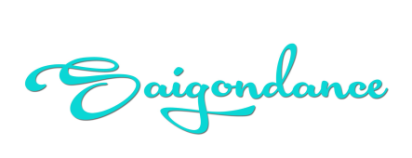 Trường dạy dancing chuyên nghiệp đầu tiên tại TP.HCMFirst professional belly dancing school in HCM CityLỊCH KHAI GIẢNG CƠ SỞ 85 PHẠM HUY THÔNG dự kiếnCourses Schedule in No 85 Pham Huy Thong Street,Ward 17, Go Vap DistrictHiệu lực: 20/03/2020Valid from:  2020, Mar 20th                                                                        HỌC PHÍ – SCHOOL FEES ÁP DỤNG 01/02/2020THÔNG TIN CHUYỂN KHOẢN HỌC PHÍ – SCHOOL FEES TRANSFERRING INFORMATIONSố  tài  khoản Ngân  hàng Vietcombank (Dùng thanh toán học phí): 072 1000 530 878Chủ tài khoản: Công ty TNHH MTV Trần Ngân, chi nhánh Kỳ Đồng  - TP HCMNội dung lệnh: Họ tên học viên – Số điện thoại – Lớp đăng kí học – GV	Vietcombank account number (Using for school fee payment): 072 1000 530 878Account holder: Tran Ngan Company Limited, Ky Dong Branch – HCMCPayment description: Student’s full name – Phone number – Registed Class – GV QUY ĐỊNH CHUNG – GENERAL REGULATIONSBuổi ngày: trước 18h từ thứ 2 đến thứ 6 và nguyên ngày T7, CN. Buổi tối: sau 18h từ thứ 2 đến thứ 6HV thẻ khóa nghỉ các lớp sẽ được học bù qua Zumba, Ép dẻo nhưng không quá 15 ngày sau khi thẻ khóa kết thúc.HV khóa cố định học theo 8 buổi/khóa. Mỗi buổi học 1 tiếng ngoại trừ các khóa học đặc thù, khóa nâng cao.HV đi học điểm danh tại quầy lễ tân trước khi lên lớpKhông bảo lưu, không đổi lớp, không hoàn trả học phí.Không quay phim, chụp ảnh trong lớp học khi chưa có sự đồng ý của giáo viên và học viên.Trung tâm Saigondance được toàn quyền sử dụng hình ảnh, quay clip lớp học mà không phải xin phép học viênKhi học viên đồng ý đăng ký khóa học đồng nghĩa việc học viên đã đồng ý các quy định chung của trung tâm. Day shift: before 18h from Monday to Friday and all day Saturday and Sunday. Night shift: After 18h from Monday to FridayIf students who registed the course miss a session, they can take one session of Yoga or Zumba or Stretching. However, duration of validity is not over 15 days after the course end dateStudents registed course will learn 8 sessions/course. Each class takes 1 hour except advanced course or specific courseStudents say their names at reception desk before attending the classNo reserving class, changing class and refunding school feesNo recording, taking photos in class if teacher and others students do not agreeSaigondance school has entire disposal of photos and class records without asking for permissions of students Registing the course students did agree with general regulations of SaigondanceHOTLINE: 0902.992.361- 0283.636.5202CÁC LỚP DÀNH CHO TRẺ EM (Từ 4 tuổi đến 7 tuổi)( DANCE FOR KID - from 4 to 7 yrs old )CÁC LỚP DÀNH CHO TRẺ EM (Từ 4 tuổi đến 7 tuổi)( DANCE FOR KID - from 4 to 7 yrs old )CÁC LỚP DÀNH CHO TRẺ EM (Từ 4 tuổi đến 7 tuổi)( DANCE FOR KID - from 4 to 7 yrs old )CÁC LỚP DÀNH CHO TRẺ EM (Từ 4 tuổi đến 7 tuổi)( DANCE FOR KID - from 4 to 7 yrs old )CÁC LỚP DÀNH CHO TRẺ EM (Từ 4 tuổi đến 7 tuổi)( DANCE FOR KID - from 4 to 7 yrs old )CÁC LỚP DÀNH CHO TRẺ EM (Từ 4 tuổi đến 7 tuổi)( DANCE FOR KID - from 4 to 7 yrs old )CÁC LỚP DÀNH CHO TRẺ EM (Từ 4 tuổi đến 7 tuổi)( DANCE FOR KID - from 4 to 7 yrs old )CÁC LỚP DÀNH CHO TRẺ EM (Từ 4 tuổi đến 7 tuổi)( DANCE FOR KID - from 4 to 7 yrs old )CÁC LỚP DÀNH CHO TRẺ EM (Từ 4 tuổi đến 7 tuổi)( DANCE FOR KID - from 4 to 7 yrs old )CÁC LỚP DÀNH CHO TRẺ EM (Từ 4 tuổi đến 7 tuổi)( DANCE FOR KID - from 4 to 7 yrs old )CÁC LỚP DÀNH CHO TRẺ EM (Từ 4 tuổi đến 7 tuổi)( DANCE FOR KID - from 4 to 7 yrs old )CÁC LỚP DÀNH CHO TRẺ EM (Từ 4 tuổi đến 7 tuổi)( DANCE FOR KID - from 4 to 7 yrs old )CÁC LỚP DÀNH CHO TRẺ EM (Từ 4 tuổi đến 7 tuổi)( DANCE FOR KID - from 4 to 7 yrs old )MÚA BỤNG (Từ 4 tuổi đến 7 tuổi) - BELLYDANCE KID (from 4 to 7 yrs old) MÚA BỤNG (Từ 4 tuổi đến 7 tuổi) - BELLYDANCE KID (from 4 to 7 yrs old) MÚA BỤNG (Từ 4 tuổi đến 7 tuổi) - BELLYDANCE KID (from 4 to 7 yrs old) MÚA BỤNG (Từ 4 tuổi đến 7 tuổi) - BELLYDANCE KID (from 4 to 7 yrs old) MÚA BỤNG (Từ 4 tuổi đến 7 tuổi) - BELLYDANCE KID (from 4 to 7 yrs old) MÚA BỤNG (Từ 4 tuổi đến 7 tuổi) - BELLYDANCE KID (from 4 to 7 yrs old) MÚA BỤNG (Từ 4 tuổi đến 7 tuổi) - BELLYDANCE KID (from 4 to 7 yrs old) MÚA BỤNG (Từ 4 tuổi đến 7 tuổi) - BELLYDANCE KID (from 4 to 7 yrs old) MÚA BỤNG (Từ 4 tuổi đến 7 tuổi) - BELLYDANCE KID (from 4 to 7 yrs old) MÚA BỤNG (Từ 4 tuổi đến 7 tuổi) - BELLYDANCE KID (from 4 to 7 yrs old) MÚA BỤNG (Từ 4 tuổi đến 7 tuổi) - BELLYDANCE KID (from 4 to 7 yrs old) MÚA BỤNG (Từ 4 tuổi đến 7 tuổi) - BELLYDANCE KID (from 4 to 7 yrs old) MÚA BỤNG (Từ 4 tuổi đến 7 tuổi) - BELLYDANCE KID (from 4 to 7 yrs old) BLKID –K1317h00 - 18h00
  5.00 pm – 6.00 pmTHỨ 7 + CN
Sat + SunTHỨ 7 + CN
Sat + SunTHỨ 7 + CN
Sat + SunĐoan TrangMs. JoannaĐoan TrangMs. JoannaĐủ 6 bé khai giảng lớpFull 6 kids will open courseĐủ 6 bé khai giảng lớpFull 6 kids will open courseMÚA THIẾU NHI (Từ 4 tuổi đến 7 tuổi) - TRADITIONAL DANCE FOR KID (from 4 to 7 yrs old)MÚA THIẾU NHI (Từ 4 tuổi đến 7 tuổi) - TRADITIONAL DANCE FOR KID (from 4 to 7 yrs old)MÚA THIẾU NHI (Từ 4 tuổi đến 7 tuổi) - TRADITIONAL DANCE FOR KID (from 4 to 7 yrs old)MÚA THIẾU NHI (Từ 4 tuổi đến 7 tuổi) - TRADITIONAL DANCE FOR KID (from 4 to 7 yrs old)MÚA THIẾU NHI (Từ 4 tuổi đến 7 tuổi) - TRADITIONAL DANCE FOR KID (from 4 to 7 yrs old)MÚA THIẾU NHI (Từ 4 tuổi đến 7 tuổi) - TRADITIONAL DANCE FOR KID (from 4 to 7 yrs old)MÚA THIẾU NHI (Từ 4 tuổi đến 7 tuổi) - TRADITIONAL DANCE FOR KID (from 4 to 7 yrs old)MÚA THIẾU NHI (Từ 4 tuổi đến 7 tuổi) - TRADITIONAL DANCE FOR KID (from 4 to 7 yrs old)MÚA THIẾU NHI (Từ 4 tuổi đến 7 tuổi) - TRADITIONAL DANCE FOR KID (from 4 to 7 yrs old)MÚA THIẾU NHI (Từ 4 tuổi đến 7 tuổi) - TRADITIONAL DANCE FOR KID (from 4 to 7 yrs old)MÚA THIẾU NHI (Từ 4 tuổi đến 7 tuổi) - TRADITIONAL DANCE FOR KID (from 4 to 7 yrs old)MÚA THIẾU NHI (Từ 4 tuổi đến 7 tuổi) - TRADITIONAL DANCE FOR KID (from 4 to 7 yrs old)MÚA THIẾU NHI (Từ 4 tuổi đến 7 tuổi) - TRADITIONAL DANCE FOR KID (from 4 to 7 yrs old)MTN – K94/4 – 26/4Apr 4th – Apr 26th4/4 – 26/4Apr 4th – Apr 26th4/4 – 26/4Apr 4th – Apr 26th4/4 – 26/4Apr 4th – Apr 26th15h00 – 16h30
3.15 pm – 4.45 pmTHỨ 7 + CN
Sat + SunTHỨ 7 + CN
Sat + SunTHỨ 7 + CN
Sat + SunPhướcMr. PhuocPhướcMr. PhuocKhóa 8 buổi,mỗi buổi 1.5h (1200k/1150k)Khóa 8 buổi,mỗi buổi 1.5h (1200k/1150k)MTN – K530/3 – 15/4Mar 30th – Apr 15th30/3 – 15/4Mar 30th – Apr 15th30/3 – 15/4Mar 30th – Apr 15th30/3 – 15/4Mar 30th – Apr 15th17h – 18h
5.00 pm – 6.00 pmTHỨ 2 + 4
Mon + Wed THỨ 2 + 4
Mon + Wed THỨ 2 + 4
Mon + Wed PhướcMr. PhuocPhướcMr. Phuoc800/750 Đủ 6 HV khai giảng lớp800/750 Đủ 6 HV khai giảng lớpKID CƠ BẢN (độ tuổi từ 4 tuổi đến 7 tuổi) – BASIC DANCE FOR KID (from 4 to 7 yrs old)KID CƠ BẢN (độ tuổi từ 4 tuổi đến 7 tuổi) – BASIC DANCE FOR KID (from 4 to 7 yrs old)KID CƠ BẢN (độ tuổi từ 4 tuổi đến 7 tuổi) – BASIC DANCE FOR KID (from 4 to 7 yrs old)KID CƠ BẢN (độ tuổi từ 4 tuổi đến 7 tuổi) – BASIC DANCE FOR KID (from 4 to 7 yrs old)KID CƠ BẢN (độ tuổi từ 4 tuổi đến 7 tuổi) – BASIC DANCE FOR KID (from 4 to 7 yrs old)KID CƠ BẢN (độ tuổi từ 4 tuổi đến 7 tuổi) – BASIC DANCE FOR KID (from 4 to 7 yrs old)KID CƠ BẢN (độ tuổi từ 4 tuổi đến 7 tuổi) – BASIC DANCE FOR KID (from 4 to 7 yrs old)KID CƠ BẢN (độ tuổi từ 4 tuổi đến 7 tuổi) – BASIC DANCE FOR KID (from 4 to 7 yrs old)KID CƠ BẢN (độ tuổi từ 4 tuổi đến 7 tuổi) – BASIC DANCE FOR KID (from 4 to 7 yrs old)KID CƠ BẢN (độ tuổi từ 4 tuổi đến 7 tuổi) – BASIC DANCE FOR KID (from 4 to 7 yrs old)KID CƠ BẢN (độ tuổi từ 4 tuổi đến 7 tuổi) – BASIC DANCE FOR KID (from 4 to 7 yrs old)KID CƠ BẢN (độ tuổi từ 4 tuổi đến 7 tuổi) – BASIC DANCE FOR KID (from 4 to 7 yrs old)KID CƠ BẢN (độ tuổi từ 4 tuổi đến 7 tuổi) – BASIC DANCE FOR KID (from 4 to 7 yrs old)KCB – K1375/4 – 2/5Apr 5th – May 2rd5/4 – 2/5Apr 5th – May 2rd5/4 – 2/5Apr 5th – May 2rd5/4 – 2/5Apr 5th – May 2rd8h45 – 9h45
8.45 am – 9.45 amTHỨ 7 + CN
Sat + SunTHỨ 7 + CN
Sat + SunTHỨ 7 + CN
Sat + SunÁi HoàiMs. HoaiÁi HoàiMs. HoaiKCB – K1354/4 – 26/4Apr 4th – Apr 26th4/4 – 26/4Apr 4th – Apr 26th4/4 – 26/4Apr 4th – Apr 26th4/4 – 26/4Apr 4th – Apr 26th9h45 – 10h45
9.45 am – 10.45 amTHỨ 7 + CN
Sat + SunTHỨ 7 + CN
Sat + SunTHỨ 7 + CN
Sat + SunÁi HoàiMs. HoaiÁi HoàiMs. HoaiKG cũ: 29/2,14/3KG cũ: 29/2,14/3KCB – K1385/4 – 2/5Apr 5th – May 2rd5/4 – 2/5Apr 5th – May 2rd5/4 – 2/5Apr 5th – May 2rd5/4 – 2/5Apr 5th – May 2rd16h45 – 17h45
4.45 pm – 5.45 pmTHỨ 7 + CN
Sat + SunTHỨ 7 + CN
Sat + SunTHỨ 7 + CN
Sat + SunÁi HoàiMs. HoaiÁi HoàiMs. HoaiNhận bé đã học nhảy, Bé 6, 7 tuổi Receiving kids did learn dance classes. Kids are 6, 7 yrs oldNhận bé đã học nhảy, Bé 6, 7 tuổi Receiving kids did learn dance classes. Kids are 6, 7 yrs oldKCB –K13317h – 18h
5.00 pm – 6.00 pmTHỨ 3 + 5 
Tue + ThuTHỨ 3 + 5 
Tue + ThuTHỨ 3 + 5 
Tue + ThuNghĩa PhanMr. NghiaNghĩa PhanMr. NghiaKCB – K12730/3 – 15/4Mar 30th – Apr 15th30/3 – 15/4Mar 30th – Apr 15th30/3 – 15/4Mar 30th – Apr 15th30/3 – 15/4Mar 30th – Apr 15th17h – 18h
5.00 pm – 6.00 pmTHỨ 2 + 4 + 6
Mon + Wed + FriTHỨ 2 + 4 + 6
Mon + Wed + FriTHỨ 2 + 4 + 6
Mon + Wed + FriGia Huy Mr. JinGia Huy Mr. JinKCB – K126 18h – 19h6.00 pm – 7.00 pmTHỨ 3 + 5 
Tue + ThuTHỨ 3 + 5 
Tue + ThuTHỨ 3 + 5 
Tue + ThuNghĩa PhanMr. NghiaNghĩa PhanMr. NghiaKCB – K13219h15 – 20h157.15 pm – 8.15 pmTHỨ 3 + 5 
Tue + ThuTHỨ 3 + 5 
Tue + ThuTHỨ 3 + 5 
Tue + ThuÁi HoàiMs. HoaiÁi HoàiMs. HoaiHIPHOP KID (độ tuổi từ 6 tuổi đến 13 tuổi) – HIPHOP KID (from 6 to 13 yrs old)HIPHOP KID (độ tuổi từ 6 tuổi đến 13 tuổi) – HIPHOP KID (from 6 to 13 yrs old)HIPHOP KID (độ tuổi từ 6 tuổi đến 13 tuổi) – HIPHOP KID (from 6 to 13 yrs old)HIPHOP KID (độ tuổi từ 6 tuổi đến 13 tuổi) – HIPHOP KID (from 6 to 13 yrs old)HIPHOP KID (độ tuổi từ 6 tuổi đến 13 tuổi) – HIPHOP KID (from 6 to 13 yrs old)HIPHOP KID (độ tuổi từ 6 tuổi đến 13 tuổi) – HIPHOP KID (from 6 to 13 yrs old)HIPHOP KID (độ tuổi từ 6 tuổi đến 13 tuổi) – HIPHOP KID (from 6 to 13 yrs old)HIPHOP KID (độ tuổi từ 6 tuổi đến 13 tuổi) – HIPHOP KID (from 6 to 13 yrs old)HIPHOP KID (độ tuổi từ 6 tuổi đến 13 tuổi) – HIPHOP KID (from 6 to 13 yrs old)HIPHOP KID (độ tuổi từ 6 tuổi đến 13 tuổi) – HIPHOP KID (from 6 to 13 yrs old)HIPHOP KID (độ tuổi từ 6 tuổi đến 13 tuổi) – HIPHOP KID (from 6 to 13 yrs old)HIPHOP KID (độ tuổi từ 6 tuổi đến 13 tuổi) – HIPHOP KID (from 6 to 13 yrs old)HIPHOP KID (độ tuổi từ 6 tuổi đến 13 tuổi) – HIPHOP KID (from 6 to 13 yrs old)HHK-K98/4 – 24/4Apr 8th – Apr 24th8/4 – 24/4Apr 8th – Apr 24th8/4 – 24/4Apr 8th – Apr 24th8/4 – 24/4Apr 8th – Apr 24th18h – 19h6.00 pm – 7.00 pmTHỨ 2 + 4 + 6
Mon + Wed + FriTHỨ 2 + 4 + 6
Mon + Wed + FriTHỨ 2 + 4 + 6
Mon + Wed + FriNghĩa PhanMr. NghiaNghĩa PhanMr. NghiaHiphop breakdance Bé 6 -13 tuổi, đủ 4 HV KGHiphop breakdance Bé 6 -13 tuổi, đủ 4 HV KGHHK-K88h45 – 9h45
8.45 am - 9.45 amTHỨ 7 + CN
Sat + SunTHỨ 7 + CN
Sat + SunTHỨ 7 + CN
Sat + SunNghĩa PhanMr. NghiaNghĩa PhanMr. NghiaHiphop ChoregraphyBé  6- 13 tuổi mới bắt đầuHiphop ChoregraphyBé  6- 13 tuổi mới bắt đầuKID TRUNG CẤP (độ tuổi từ 4 - 8 tuổi) - INTERMEDIATE KID DANCE (from 4 to 8 yrs old)KID TRUNG CẤP (độ tuổi từ 4 - 8 tuổi) - INTERMEDIATE KID DANCE (from 4 to 8 yrs old)KID TRUNG CẤP (độ tuổi từ 4 - 8 tuổi) - INTERMEDIATE KID DANCE (from 4 to 8 yrs old)KID TRUNG CẤP (độ tuổi từ 4 - 8 tuổi) - INTERMEDIATE KID DANCE (from 4 to 8 yrs old)KID TRUNG CẤP (độ tuổi từ 4 - 8 tuổi) - INTERMEDIATE KID DANCE (from 4 to 8 yrs old)KID TRUNG CẤP (độ tuổi từ 4 - 8 tuổi) - INTERMEDIATE KID DANCE (from 4 to 8 yrs old)KID TRUNG CẤP (độ tuổi từ 4 - 8 tuổi) - INTERMEDIATE KID DANCE (from 4 to 8 yrs old)KID TRUNG CẤP (độ tuổi từ 4 - 8 tuổi) - INTERMEDIATE KID DANCE (from 4 to 8 yrs old)KID TRUNG CẤP (độ tuổi từ 4 - 8 tuổi) - INTERMEDIATE KID DANCE (from 4 to 8 yrs old)KID TRUNG CẤP (độ tuổi từ 4 - 8 tuổi) - INTERMEDIATE KID DANCE (from 4 to 8 yrs old)KID TRUNG CẤP (độ tuổi từ 4 - 8 tuổi) - INTERMEDIATE KID DANCE (from 4 to 8 yrs old)KID TRUNG CẤP (độ tuổi từ 4 - 8 tuổi) - INTERMEDIATE KID DANCE (from 4 to 8 yrs old)KID TRUNG CẤP (độ tuổi từ 4 - 8 tuổi) - INTERMEDIATE KID DANCE (from 4 to 8 yrs old)KTC – K35/4 – 2/5Apr 5th – May 2rd5/4 – 2/5Apr 5th – May 2rd5/4 – 2/5Apr 5th – May 2rd5/4 – 2/5Apr 5th – May 2rd15h30 – 16h303.30 pm – 4.30 pmTHỨ 7 + CN
Sat + SunTHỨ 7 + CN
Sat + SunTHỨ 7 + CN
Sat + SunÁi HoàiMs. HoaiÁi HoàiMs. HoaiNhận bé đã học nhảy, Receiving kids did learn dance classes. Nhận bé đã học nhảy, Receiving kids did learn dance classes. KID NÂNG CAO (học 1.5 h) - ADVANCE DANCE FOR KID (1.5 hours)KID NÂNG CAO (học 1.5 h) - ADVANCE DANCE FOR KID (1.5 hours)KID NÂNG CAO (học 1.5 h) - ADVANCE DANCE FOR KID (1.5 hours)KID NÂNG CAO (học 1.5 h) - ADVANCE DANCE FOR KID (1.5 hours)KID NÂNG CAO (học 1.5 h) - ADVANCE DANCE FOR KID (1.5 hours)KID NÂNG CAO (học 1.5 h) - ADVANCE DANCE FOR KID (1.5 hours)KID NÂNG CAO (học 1.5 h) - ADVANCE DANCE FOR KID (1.5 hours)KID NÂNG CAO (học 1.5 h) - ADVANCE DANCE FOR KID (1.5 hours)KID NÂNG CAO (học 1.5 h) - ADVANCE DANCE FOR KID (1.5 hours)KID NÂNG CAO (học 1.5 h) - ADVANCE DANCE FOR KID (1.5 hours)KID NÂNG CAO (học 1.5 h) - ADVANCE DANCE FOR KID (1.5 hours)KID NÂNG CAO (học 1.5 h) - ADVANCE DANCE FOR KID (1.5 hours)KID NÂNG CAO (học 1.5 h) - ADVANCE DANCE FOR KID (1.5 hours)KNC – K59h45 – 11h15
9.45 am – 11.15 amTHỨ 7 + CN
Sat + SunTHỨ 7 + CN
Sat + SunTHỨ 7 + CN
Sat + SunNghĩa PhanMr. NghiaNghĩa PhanMr. NghiaDành cho bé 8 - 13 tuổiKids are from 8 to 13 years old.(1.5h)Dành cho bé 8 - 13 tuổiKids are from 8 to 13 years old.(1.5h)CÁC LỚP DÀNH CHO NGƯỜI LỚN (NHẬN HỌC VIÊN TỪ 8 TUỔI) CLASS FOR ADULT (STUDENT FROM 8 YRS OLD AND OVER)CÁC LỚP DÀNH CHO NGƯỜI LỚN (NHẬN HỌC VIÊN TỪ 8 TUỔI) CLASS FOR ADULT (STUDENT FROM 8 YRS OLD AND OVER)CÁC LỚP DÀNH CHO NGƯỜI LỚN (NHẬN HỌC VIÊN TỪ 8 TUỔI) CLASS FOR ADULT (STUDENT FROM 8 YRS OLD AND OVER)CÁC LỚP DÀNH CHO NGƯỜI LỚN (NHẬN HỌC VIÊN TỪ 8 TUỔI) CLASS FOR ADULT (STUDENT FROM 8 YRS OLD AND OVER)CÁC LỚP DÀNH CHO NGƯỜI LỚN (NHẬN HỌC VIÊN TỪ 8 TUỔI) CLASS FOR ADULT (STUDENT FROM 8 YRS OLD AND OVER)CÁC LỚP DÀNH CHO NGƯỜI LỚN (NHẬN HỌC VIÊN TỪ 8 TUỔI) CLASS FOR ADULT (STUDENT FROM 8 YRS OLD AND OVER)CÁC LỚP DÀNH CHO NGƯỜI LỚN (NHẬN HỌC VIÊN TỪ 8 TUỔI) CLASS FOR ADULT (STUDENT FROM 8 YRS OLD AND OVER)CÁC LỚP DÀNH CHO NGƯỜI LỚN (NHẬN HỌC VIÊN TỪ 8 TUỔI) CLASS FOR ADULT (STUDENT FROM 8 YRS OLD AND OVER)CÁC LỚP DÀNH CHO NGƯỜI LỚN (NHẬN HỌC VIÊN TỪ 8 TUỔI) CLASS FOR ADULT (STUDENT FROM 8 YRS OLD AND OVER)CÁC LỚP DÀNH CHO NGƯỜI LỚN (NHẬN HỌC VIÊN TỪ 8 TUỔI) CLASS FOR ADULT (STUDENT FROM 8 YRS OLD AND OVER)CÁC LỚP DÀNH CHO NGƯỜI LỚN (NHẬN HỌC VIÊN TỪ 8 TUỔI) CLASS FOR ADULT (STUDENT FROM 8 YRS OLD AND OVER)CÁC LỚP DÀNH CHO NGƯỜI LỚN (NHẬN HỌC VIÊN TỪ 8 TUỔI) CLASS FOR ADULT (STUDENT FROM 8 YRS OLD AND OVER)CÁC LỚP DÀNH CHO NGƯỜI LỚN (NHẬN HỌC VIÊN TỪ 8 TUỔI) CLASS FOR ADULT (STUDENT FROM 8 YRS OLD AND OVER)LỚP CƠ BẢN DÀNH CHO NGƯỜI MỚI BẮT ĐẦU - CLASS FOR BEGINNERLỚP CƠ BẢN DÀNH CHO NGƯỜI MỚI BẮT ĐẦU - CLASS FOR BEGINNERLỚP CƠ BẢN DÀNH CHO NGƯỜI MỚI BẮT ĐẦU - CLASS FOR BEGINNERLỚP CƠ BẢN DÀNH CHO NGƯỜI MỚI BẮT ĐẦU - CLASS FOR BEGINNERLỚP CƠ BẢN DÀNH CHO NGƯỜI MỚI BẮT ĐẦU - CLASS FOR BEGINNERLỚP CƠ BẢN DÀNH CHO NGƯỜI MỚI BẮT ĐẦU - CLASS FOR BEGINNERLỚP CƠ BẢN DÀNH CHO NGƯỜI MỚI BẮT ĐẦU - CLASS FOR BEGINNERLỚP CƠ BẢN DÀNH CHO NGƯỜI MỚI BẮT ĐẦU - CLASS FOR BEGINNERLỚP CƠ BẢN DÀNH CHO NGƯỜI MỚI BẮT ĐẦU - CLASS FOR BEGINNERLỚP CƠ BẢN DÀNH CHO NGƯỜI MỚI BẮT ĐẦU - CLASS FOR BEGINNERLỚP CƠ BẢN DÀNH CHO NGƯỜI MỚI BẮT ĐẦU - CLASS FOR BEGINNERLỚP CƠ BẢN DÀNH CHO NGƯỜI MỚI BẮT ĐẦU - CLASS FOR BEGINNERLỚP CƠ BẢN DÀNH CHO NGƯỜI MỚI BẮT ĐẦU - CLASS FOR BEGINNERCB-K8CB-K8CB-K818h15 – 19h156.15 pm –7.15 pm18h15 – 19h156.15 pm –7.15 pm18h15 – 19h156.15 pm –7.15 pmTHỨ 3 + 5
Tue + ThuGia HuyMr. JinGia HuyMr. JinCB-K14CB-K14CB-K1418h15 – 19h156.15 pm –7.15 pm18h15 – 19h156.15 pm –7.15 pm18h15 – 19h156.15 pm –7.15 pmTHỨ 2 + 4 + 6
Mon + Wed + FriCB-K13CB-K13CB-K1319h15 – 20h157.15 pm – 8.15 pm19h15 – 20h157.15 pm – 8.15 pm19h15 – 20h157.15 pm – 8.15 pmTHỨ 2 + 4 + 6
Mon + Wed + FriMÚA BỤNG TRÌNH ĐỘ 1 - BELLYDANCE LEVEL 1MÚA BỤNG TRÌNH ĐỘ 1 - BELLYDANCE LEVEL 1MÚA BỤNG TRÌNH ĐỘ 1 - BELLYDANCE LEVEL 1MÚA BỤNG TRÌNH ĐỘ 1 - BELLYDANCE LEVEL 1MÚA BỤNG TRÌNH ĐỘ 1 - BELLYDANCE LEVEL 1MÚA BỤNG TRÌNH ĐỘ 1 - BELLYDANCE LEVEL 1MÚA BỤNG TRÌNH ĐỘ 1 - BELLYDANCE LEVEL 1MÚA BỤNG TRÌNH ĐỘ 1 - BELLYDANCE LEVEL 1MÚA BỤNG TRÌNH ĐỘ 1 - BELLYDANCE LEVEL 1MÚA BỤNG TRÌNH ĐỘ 1 - BELLYDANCE LEVEL 1MÚA BỤNG TRÌNH ĐỘ 1 - BELLYDANCE LEVEL 1MÚA BỤNG TRÌNH ĐỘ 1 - BELLYDANCE LEVEL 1MÚA BỤNG TRÌNH ĐỘ 1 - BELLYDANCE LEVEL 1BL1 – K811h00 - 12h00
  11.00am – 12.00amTHỨ 7 + CN
Sat + SunTHỨ 7 + CN
Sat + SunTHỨ 7 + CN
Sat + SunĐoan TrangMs. JoannaĐoan TrangMs. JoannaĐủ 6 học viên khai giảng lớpFull 6 students will open courseĐủ 6 học viên khai giảng lớpFull 6 students will open courseBL1 – K518h – 19h6.00 pm – 7.00 pmTHỨ 2 + 4 + 6
Mon + Wed + FriTHỨ 2 + 4 + 6
Mon + Wed + FriTHỨ 2 + 4 + 6
Mon + Wed + Fri(Đủ 6 học viên khai giảng lớpFull 6 students will open course(Đủ 6 học viên khai giảng lớpFull 6 students will open courseMÚA ẤN ĐỘ - BOLLYWOODMÚA ẤN ĐỘ - BOLLYWOODMÚA ẤN ĐỘ - BOLLYWOODMÚA ẤN ĐỘ - BOLLYWOODMÚA ẤN ĐỘ - BOLLYWOODMÚA ẤN ĐỘ - BOLLYWOODMÚA ẤN ĐỘ - BOLLYWOODMÚA ẤN ĐỘ - BOLLYWOODMÚA ẤN ĐỘ - BOLLYWOODMÚA ẤN ĐỘ - BOLLYWOODMÚA ẤN ĐỘ - BOLLYWOODMÚA ẤN ĐỘ - BOLLYWOODMÚA ẤN ĐỘ - BOLLYWOODBW1-K120h15 - 21h15
8.15 pm – 9.15 pmTHỨ 2 + 4 + 6
Mon + Wed + FriTHỨ 2 + 4 + 6
Mon + Wed + FriTHỨ 2 + 4 + 6
Mon + Wed + FriĐoan TrangMs. JoannaĐoan TrangMs. JoannaNHẢY HÀN QUỐC - K-POP DANCE COVERNHẢY HÀN QUỐC - K-POP DANCE COVERNHẢY HÀN QUỐC - K-POP DANCE COVERNHẢY HÀN QUỐC - K-POP DANCE COVERNHẢY HÀN QUỐC - K-POP DANCE COVERNHẢY HÀN QUỐC - K-POP DANCE COVERNHẢY HÀN QUỐC - K-POP DANCE COVERNHẢY HÀN QUỐC - K-POP DANCE COVERNHẢY HÀN QUỐC - K-POP DANCE COVERNHẢY HÀN QUỐC - K-POP DANCE COVERNHẢY HÀN QUỐC - K-POP DANCE COVERNHẢY HÀN QUỐC - K-POP DANCE COVERNHẢY HÀN QUỐC - K-POP DANCE COVERKP – K15431/3 – 28/4Mar 31st – Apr 28th31/3 – 28/4Mar 31st – Apr 28th31/3 – 28/4Mar 31st – Apr 28th31/3 – 28/4Mar 31st – Apr 28th9h45 – 10h45
9.45 am - 10.45 amTHỨ 3 + 5
Tue + ThuTHỨ 3 + 5
Tue + ThuTHỨ 3 + 5
Tue + ThuGia HuyMr. JinGia HuyMr. JinNghỉ Giổ tổ 10/3Nghỉ Giổ tổ 10/3KP – K1514/4 – 26/4Apr 4th – Apr 26th4/4 – 26/4Apr 4th – Apr 26th4/4 – 26/4Apr 4th – Apr 26th4/4 – 26/4Apr 4th – Apr 26th11h – 12h11 am –12 amTHỨ 7 + CN
Sat + SunTHỨ 7 + CN
Sat + SunTHỨ 7 + CN
Sat + SunChươngEric NguyenChươngEric NguyenKP – K15228/3 – 19/4Mar 28th – Apr 19th28/3 – 19/4Mar 28th – Apr 19th28/3 – 19/4Mar 28th – Apr 19th28/3 – 19/4Mar 28th – Apr 19th16h45 – 17h45
4.45 pm – 5.45 pmTHỨ 7 + CN
Sat + SunTHỨ 7 + CN
Sat + SunTHỨ 7 + CN
Sat + SunPhướcMr. PhuocPhướcMr. PhuocWannabe - ItzyWannabe - ItzyKP – K1559/4 – 5/5Apr 9th – May 5th9/4 – 5/5Apr 9th – May 5th9/4 – 5/5Apr 9th – May 5th9/4 – 5/5Apr 9th – May 5th18h – 19h6.00 pm – 7.00 pmTHỨ 3 + 5
Tue + ThuTHỨ 3 + 5
Tue + ThuTHỨ 3 + 5
Tue + ThuPhướcMr. PhuocPhướcMr. PhuocKP – K14911/4 – 3/5Apr 11th – May 3th11/4 – 3/5Apr 11th – May 3th11/4 – 3/5Apr 11th – May 3th11/4 – 3/5Apr 11th – May 3th18h – 19h6.00 pm – 7.00 pmTHỨ 7 + CN
Sat + SunTHỨ 7 + CN
Sat + SunTHỨ 7 + CN
Sat + SunChươngEric NguyenChươngEric NguyenScream – DREMCATCHERScream – DREMCATCHERKP – K14030/3 – 15/4Mar 30th – Apr 15th30/3 – 15/4Mar 30th – Apr 15th30/3 – 15/4Mar 30th – Apr 15th30/3 – 15/4Mar 30th – Apr 15th19h15 – 20h157.15 pm – 8.15 pmTHỨ 2 + 4 + 6
Mon + Wed + FriTHỨ 2 + 4 + 6
Mon + Wed + FriTHỨ 2 + 4 + 6
Mon + Wed + FriPhướcMr. PhuocPhướcMr. PhuocPsycho - RedvelvetPsycho - RedvelvetKP – K15328/3 – 19/4Mar 28th – Apr 19th28/3 – 19/4Mar 28th – Apr 19th28/3 – 19/4Mar 28th – Apr 19th28/3 – 19/4Mar 28th – Apr 19th19h15 – 20h157.15 pm – 8.15 pmTHỨ 7 + CN
Sat + SunTHỨ 7 + CN
Sat + SunTHỨ 7 + CN
Sat + SunPhướcMr. PhuocPhướcMr. PhuocInto The New World- SNSD Into The New World- SNSD KP – K420h15 - 21h15
8.15 pm – 9.15 pm THỨ 3 + 5
Tue + Thu THỨ 3 + 5
Tue + Thu THỨ 3 + 5
Tue + ThuSEXY DANCE TRÌNH ĐỘ 1 –  SEXY DANCE LEVEL 1SEXY DANCE TRÌNH ĐỘ 1 –  SEXY DANCE LEVEL 1SEXY DANCE TRÌNH ĐỘ 1 –  SEXY DANCE LEVEL 1SEXY DANCE TRÌNH ĐỘ 1 –  SEXY DANCE LEVEL 1SEXY DANCE TRÌNH ĐỘ 1 –  SEXY DANCE LEVEL 1SEXY DANCE TRÌNH ĐỘ 1 –  SEXY DANCE LEVEL 1SEXY DANCE TRÌNH ĐỘ 1 –  SEXY DANCE LEVEL 1SEXY DANCE TRÌNH ĐỘ 1 –  SEXY DANCE LEVEL 1SEXY DANCE TRÌNH ĐỘ 1 –  SEXY DANCE LEVEL 1SEXY DANCE TRÌNH ĐỘ 1 –  SEXY DANCE LEVEL 1SEXY DANCE TRÌNH ĐỘ 1 –  SEXY DANCE LEVEL 1SEXY DANCE TRÌNH ĐỘ 1 –  SEXY DANCE LEVEL 1SEXY DANCE TRÌNH ĐỘ 1 –  SEXY DANCE LEVEL 1SXD1 – K527/4 – 30/4Apr 7th – Apr 30th7/4 – 30/4Apr 7th – Apr 30th7/4 – 30/4Apr 7th – Apr 30th7/4 – 30/4Apr 7th – Apr 30th18h15 – 19h156.15 pm – 7.15 pmTHỨ 3 + 5
Tue + ThuTHỨ 3 + 5
Tue + ThuTHỨ 3 + 5
Tue + ThuChươngEric NguyenChươngEric NguyenDành cho người mới bắt đầu.Đủ 10 HV khai giảng lớpStudents learn to dance for the first timeFull 10 students will open courseDành cho người mới bắt đầu.Đủ 10 HV khai giảng lớpStudents learn to dance for the first timeFull 10 students will open courseSXD1 – K6027/3 – 13/4Mar 27th – Apr 13th27/3 – 13/4Mar 27th – Apr 13th27/3 – 13/4Mar 27th – Apr 13th27/3 – 13/4Mar 27th – Apr 13th19h15 - 20h15
7.15 pm – 8.15 pmTHỨ 2 + 4 + 6
Mon + Wed + FriTHỨ 2 + 4 + 6
Mon + Wed + FriTHỨ 2 + 4 + 6
Mon + Wed + FriGia HuyMr. JinGia HuyMr. JinChắc chắn khai giảngChắc chắn khai giảngSXD1 - K5924/3 – 21/4Mar 24th – Apr 21th24/3 – 21/4Mar 24th – Apr 21th24/3 – 21/4Mar 24th – Apr 21th24/3 – 21/4Mar 24th – Apr 21th19h15 – 20h157.15 pm – 8.15 pmTHỨ 3 + 5
Tue + ThuTHỨ 3 + 5
Tue + ThuTHỨ 3 + 5
Tue + ThuPhướcMr. PhuocPhướcMr. PhuocNghỉ Giổ tổ 10/3Nghỉ Giổ tổ 10/3SXD1 - K5817/3 – 14/4Mar 3rd – Apr 14th17/3 – 14/4Mar 3rd – Apr 14th17/3 – 14/4Mar 3rd – Apr 14th17/3 – 14/4Mar 3rd – Apr 14th20h15 - 21h15
8.15 pm – 9.15 pmTHỨ 3 + 5
Tue + ThuTHỨ 3 + 5
Tue + ThuTHỨ 3 + 5
Tue + ThuPhướcMr. PhuocPhướcMr. PhuocDành cho người mới bắt đầu.Đủ 10 HV khai giảng lớpStudents learn to dance for the first timeFull 10 students will open courseChắc chắn khai giảngDành cho người mới bắt đầu.Đủ 10 HV khai giảng lớpStudents learn to dance for the first timeFull 10 students will open courseChắc chắn khai giảngSEXY DANCE TRÌNH ĐỘ 2 – LEVEL 2SEXY DANCE TRÌNH ĐỘ 2 – LEVEL 2SEXY DANCE TRÌNH ĐỘ 2 – LEVEL 2SEXY DANCE TRÌNH ĐỘ 2 – LEVEL 2SEXY DANCE TRÌNH ĐỘ 2 – LEVEL 2SEXY DANCE TRÌNH ĐỘ 2 – LEVEL 2SEXY DANCE TRÌNH ĐỘ 2 – LEVEL 2SEXY DANCE TRÌNH ĐỘ 2 – LEVEL 2SEXY DANCE TRÌNH ĐỘ 2 – LEVEL 2SEXY DANCE TRÌNH ĐỘ 2 – LEVEL 2SEXY DANCE TRÌNH ĐỘ 2 – LEVEL 2SEXY DANCE TRÌNH ĐỘ 2 – LEVEL 2SEXY DANCE TRÌNH ĐỘ 2 – LEVEL 2SXD2 – K767/4 – 30/4Apr 7th – Apr 30th7/4 – 30/4Apr 7th – Apr 30th7/4 – 30/4Apr 7th – Apr 30th7/4 – 30/4Apr 7th – Apr 30th9h45 – 10h45
9.45 am - 10.45 amTHỨ 3 + 5
Tue + ThuTHỨ 3 + 5
Tue + ThuTHỨ 3 + 5
Tue + ThuGia HuyMr. JinGia HuyMr. JinNghỉ Giổ tổ 10/3Nghỉ Giổ tổ 10/3SXD2 – K5614h15 - 15h15
2.15 pm - 3.15 pmTHỨ 7 + CN
Sat + SunTHỨ 7 + CN
Sat + SunTHỨ 7 + CN
Sat + SunDựng bài cơ bảnNhận HV mớiBasic choreographyReceiving new studentsDựng bài cơ bảnNhận HV mớiBasic choreographyReceiving new studentsSXD2 – K667/4 – 30/4Apr 7th – Apr 30th7/4 – 30/4Apr 7th – Apr 30th7/4 – 30/4Apr 7th – Apr 30th7/4 – 30/4Apr 7th – Apr 30th18h15 – 19h156.15 pm – 7.15 pmTHỨ 3 + 5
Tue + ThuTHỨ 3 + 5
Tue + ThuTHỨ 3 + 5
Tue + ThuChươngEric NguyenChươngEric NguyenDựng bài cơ bảnNhận HV mới KG cũ:7/11,26/11Nghỉ Giổ tổ 10/3Basic choreographyReceiving new studentsDựng bài cơ bảnNhận HV mới KG cũ:7/11,26/11Nghỉ Giổ tổ 10/3Basic choreographyReceiving new studentsXD2 – K7827/3 – 13/4Mar 27th – Apr 13th27/3 – 13/4Mar 27th – Apr 13th27/3 – 13/4Mar 27th – Apr 13th27/3 – 13/4Mar 27th – Apr 13th19h15 - 20h15
7.15 pm – 8.15 pmTHỨ 2 + 4 + 6
Mon + Wed + FriTHỨ 2 + 4 + 6
Mon + Wed + FriTHỨ 2 + 4 + 6
Mon + Wed + FriGia HuyMr. JinGia HuyMr. JinDựng bài cơ bảnNhận HV mớiBasic choreographyReceiving new studentsChắc chắn khai giảngDựng bài cơ bảnNhận HV mớiBasic choreographyReceiving new studentsChắc chắn khai giảngSXD2 – K7717/3 – 14/4Mar 3rd – Apr 14th17/3 – 14/4Mar 3rd – Apr 14th17/3 – 14/4Mar 3rd – Apr 14th17/3 – 14/4Mar 3rd – Apr 14th20h15 – 21h158.15 pm – 9.15 pmTHỨ 3 + 5
Tue + ThuTHỨ 3 + 5
Tue + ThuTHỨ 3 + 5
Tue + ThuPhướcMr. PhuocPhướcMr. PhuocNghỉ Giổ tổ 10/3Chắc chắn khai giảngNghỉ Giổ tổ 10/3Chắc chắn khai giảngSTRIP DANCESTRIP DANCESTRIP DANCESTRIP DANCESTRIP DANCESTRIP DANCESTRIP DANCESTRIP DANCESTRIP DANCESTRIP DANCESTRIP DANCESTRIP DANCESTRIP DANCESTR-K120h15 – 21h158.15 pm – 9.15 pmTHỨ 3 + 5
Tue + ThuTHỨ 3 + 5
Tue + ThuTHỨ 3 + 5
Tue + ThuTrần Quốc AnhMr. Tran AnhTrần Quốc AnhMr. Tran AnhNhận HV mớiReceiving new studentsNhận HV mớiReceiving new studentsNHẢY VŨ TRƯỜNG - CLUBBING DANCEGiúp học viên có được cảm giác tự tin và kĩ thuật để thả sức “quẩy” tại club, vũ trườngStudents learn clubbing dance skills and feel more confident when perform at night clubs, barsNHẢY VŨ TRƯỜNG - CLUBBING DANCEGiúp học viên có được cảm giác tự tin và kĩ thuật để thả sức “quẩy” tại club, vũ trườngStudents learn clubbing dance skills and feel more confident when perform at night clubs, barsNHẢY VŨ TRƯỜNG - CLUBBING DANCEGiúp học viên có được cảm giác tự tin và kĩ thuật để thả sức “quẩy” tại club, vũ trườngStudents learn clubbing dance skills and feel more confident when perform at night clubs, barsNHẢY VŨ TRƯỜNG - CLUBBING DANCEGiúp học viên có được cảm giác tự tin và kĩ thuật để thả sức “quẩy” tại club, vũ trườngStudents learn clubbing dance skills and feel more confident when perform at night clubs, barsNHẢY VŨ TRƯỜNG - CLUBBING DANCEGiúp học viên có được cảm giác tự tin và kĩ thuật để thả sức “quẩy” tại club, vũ trườngStudents learn clubbing dance skills and feel more confident when perform at night clubs, barsNHẢY VŨ TRƯỜNG - CLUBBING DANCEGiúp học viên có được cảm giác tự tin và kĩ thuật để thả sức “quẩy” tại club, vũ trườngStudents learn clubbing dance skills and feel more confident when perform at night clubs, barsNHẢY VŨ TRƯỜNG - CLUBBING DANCEGiúp học viên có được cảm giác tự tin và kĩ thuật để thả sức “quẩy” tại club, vũ trườngStudents learn clubbing dance skills and feel more confident when perform at night clubs, barsNHẢY VŨ TRƯỜNG - CLUBBING DANCEGiúp học viên có được cảm giác tự tin và kĩ thuật để thả sức “quẩy” tại club, vũ trườngStudents learn clubbing dance skills and feel more confident when perform at night clubs, barsNHẢY VŨ TRƯỜNG - CLUBBING DANCEGiúp học viên có được cảm giác tự tin và kĩ thuật để thả sức “quẩy” tại club, vũ trườngStudents learn clubbing dance skills and feel more confident when perform at night clubs, barsNHẢY VŨ TRƯỜNG - CLUBBING DANCEGiúp học viên có được cảm giác tự tin và kĩ thuật để thả sức “quẩy” tại club, vũ trườngStudents learn clubbing dance skills and feel more confident when perform at night clubs, barsNHẢY VŨ TRƯỜNG - CLUBBING DANCEGiúp học viên có được cảm giác tự tin và kĩ thuật để thả sức “quẩy” tại club, vũ trườngStudents learn clubbing dance skills and feel more confident when perform at night clubs, barsNHẢY VŨ TRƯỜNG - CLUBBING DANCEGiúp học viên có được cảm giác tự tin và kĩ thuật để thả sức “quẩy” tại club, vũ trườngStudents learn clubbing dance skills and feel more confident when perform at night clubs, barsNHẢY VŨ TRƯỜNG - CLUBBING DANCEGiúp học viên có được cảm giác tự tin và kĩ thuật để thả sức “quẩy” tại club, vũ trườngStudents learn clubbing dance skills and feel more confident when perform at night clubs, barsCLB – K320h15 - 21h15
8.15 pm – 9.15 pmTHỨ 2 + 4 + 6
Mon + Wed + FriTHỨ 2 + 4 + 6
Mon + Wed + FriTHỨ 2 + 4 + 6
Mon + Wed + FriGia Huy Mr. JinGia Huy Mr. JinMÚA CỘT – POLE DANCEKhông nhận quá 10 HV. HV bị mồ hôi tay không nên học.10 students are maximum. Students with acrohyperhidrosis should not take this class                                                                                                                                                                                                                                                    MÚA CỘT – POLE DANCEKhông nhận quá 10 HV. HV bị mồ hôi tay không nên học.10 students are maximum. Students with acrohyperhidrosis should not take this class                                                                                                                                                                                                                                                    MÚA CỘT – POLE DANCEKhông nhận quá 10 HV. HV bị mồ hôi tay không nên học.10 students are maximum. Students with acrohyperhidrosis should not take this class                                                                                                                                                                                                                                                    MÚA CỘT – POLE DANCEKhông nhận quá 10 HV. HV bị mồ hôi tay không nên học.10 students are maximum. Students with acrohyperhidrosis should not take this class                                                                                                                                                                                                                                                    MÚA CỘT – POLE DANCEKhông nhận quá 10 HV. HV bị mồ hôi tay không nên học.10 students are maximum. Students with acrohyperhidrosis should not take this class                                                                                                                                                                                                                                                    MÚA CỘT – POLE DANCEKhông nhận quá 10 HV. HV bị mồ hôi tay không nên học.10 students are maximum. Students with acrohyperhidrosis should not take this class                                                                                                                                                                                                                                                    MÚA CỘT – POLE DANCEKhông nhận quá 10 HV. HV bị mồ hôi tay không nên học.10 students are maximum. Students with acrohyperhidrosis should not take this class                                                                                                                                                                                                                                                    MÚA CỘT – POLE DANCEKhông nhận quá 10 HV. HV bị mồ hôi tay không nên học.10 students are maximum. Students with acrohyperhidrosis should not take this class                                                                                                                                                                                                                                                    MÚA CỘT – POLE DANCEKhông nhận quá 10 HV. HV bị mồ hôi tay không nên học.10 students are maximum. Students with acrohyperhidrosis should not take this class                                                                                                                                                                                                                                                    MÚA CỘT – POLE DANCEKhông nhận quá 10 HV. HV bị mồ hôi tay không nên học.10 students are maximum. Students with acrohyperhidrosis should not take this class                                                                                                                                                                                                                                                    MÚA CỘT – POLE DANCEKhông nhận quá 10 HV. HV bị mồ hôi tay không nên học.10 students are maximum. Students with acrohyperhidrosis should not take this class                                                                                                                                                                                                                                                    MÚA CỘT – POLE DANCEKhông nhận quá 10 HV. HV bị mồ hôi tay không nên học.10 students are maximum. Students with acrohyperhidrosis should not take this class                                                                                                                                                                                                                                                    MÚA CỘT – POLE DANCEKhông nhận quá 10 HV. HV bị mồ hôi tay không nên học.10 students are maximum. Students with acrohyperhidrosis should not take this class                                                                                                                                                                                                                                                    Pole 1 – K218h00 - 19h00
6.00pm - 7.00 pmTHỨ 2 + 4 + 6
Mon + Wed + FriTHỨ 2 + 4 + 6
Mon + Wed + FriTHỨ 2 + 4 + 6
Mon + Wed + FriLongMr. Long NguyenLongMr. Long NguyenPole 1 – K2511/4 – 3/5Apr 11th – May 3th11/4 – 3/5Apr 11th – May 3th11/4 – 3/5Apr 11th – May 3th11/4 – 3/5Apr 11th – May 3th13h00 – 14h00
1.00 pm – 3.00 pmTHỨ 7 + CN
Sat + SunTHỨ 7 + CN
Sat + SunTHỨ 7 + CN
Sat + SunLắz NguyễnMr. LazLắz NguyễnMr. LazLớp giành cho HV mớiClass for new studentsLớp giành cho HV mớiClass for new studentsPole 1 – K3128/3 – 19/4Mar 28th – Apr 19th28/3 – 19/4Mar 28th – Apr 19th28/3 – 19/4Mar 28th – Apr 19th28/3 – 19/4Mar 28th – Apr 19th18h00 - 19h00
6.00pm - 7.00 pmTHỨ 7 + CN
Sat + SunTHỨ 7 + CN
Sat + SunTHỨ 7 + CN
Sat + SunLắz NguyễnMr. LazLắz NguyễnMr. LazHIPHOPHIPHOPHIPHOPHIPHOPHIPHOPHIPHOPHIPHOPHIPHOPHIPHOPHIPHOPHIPHOPHIPHOPHIPHOPHH–K214h15 - 15h15
2.15 pm - 3.15 pmTHỨ 7 + CN
Sat + SunTHỨ 7 + CN
Sat + SunTHỨ 7 + CN
Sat + SunGia Huy Mr. JinGia Huy Mr. JinHiphop Girl StyleĐủ 10 HV khai giảng lớpHiphop Girl StyleĐủ 10 HV khai giảng lớpHH-K111/4 – 3/5Apr 11th – May 3th11/4 – 3/5Apr 11th – May 3th11/4 – 3/5Apr 11th – May 3th11/4 – 3/5Apr 11th – May 3th14h15 - 15h15
2.15 pm - 3.15 pmTHỨ 7 + CN
Sat + SunTHỨ 7 + CN
Sat + SunTHỨ 7 + CN
Sat + SunNghĩa PhanMr. NghiaNghĩa PhanMr. NghiaHiphop Choregraphy735k/685k (6HV)Hiphop Choregraphy735k/685k (6HV)HH-K37/4 – 30/4Apr 7th – Apr 30th7/4 – 30/4Apr 7th – Apr 30th7/4 – 30/4Apr 7th – Apr 30th7/4 – 30/4Apr 7th – Apr 30th18h00 - 19h00
6.00pm - 7.00 pmTHỨ 3 + 5
Tue + ThuTHỨ 3 + 5
Tue + ThuTHỨ 3 + 5
Tue + ThuGia Huy Mr. JinGia Huy Mr. JinHiphop Girl StyleĐủ 10 HV khai giảng lớpNghỉ Giổ tổ 10/3Hiphop Girl StyleĐủ 10 HV khai giảng lớpNghỉ Giổ tổ 10/3NHẢY HIỆN ĐẠI LEVEL 1 – MODERN DANCE LEVEL 1NHẢY HIỆN ĐẠI LEVEL 1 – MODERN DANCE LEVEL 1NHẢY HIỆN ĐẠI LEVEL 1 – MODERN DANCE LEVEL 1NHẢY HIỆN ĐẠI LEVEL 1 – MODERN DANCE LEVEL 1NHẢY HIỆN ĐẠI LEVEL 1 – MODERN DANCE LEVEL 1NHẢY HIỆN ĐẠI LEVEL 1 – MODERN DANCE LEVEL 1NHẢY HIỆN ĐẠI LEVEL 1 – MODERN DANCE LEVEL 1NHẢY HIỆN ĐẠI LEVEL 1 – MODERN DANCE LEVEL 1NHẢY HIỆN ĐẠI LEVEL 1 – MODERN DANCE LEVEL 1NHẢY HIỆN ĐẠI LEVEL 1 – MODERN DANCE LEVEL 1NHẢY HIỆN ĐẠI LEVEL 1 – MODERN DANCE LEVEL 1NHẢY HIỆN ĐẠI LEVEL 1 – MODERN DANCE LEVEL 1NHẢY HIỆN ĐẠI LEVEL 1 – MODERN DANCE LEVEL 1NHĐ1 – K16611/4 – 3/5Apr 11th – May 3th11/4 – 3/5Apr 11th – May 3th11/4 – 3/5Apr 11th – May 3th8h45 – 9h45
8.45 am - 9.45 am8h45 – 9h45
8.45 am - 9.45 amTHỨ 7 + CN
Sat + SunTHỨ 7 + CN
Sat + SunTHỨ 7 + CN
Sat + SunĐủ 10 HV mở lớpFull 10 students will open courseĐủ 10 HV mở lớpFull 10 students will open courseNHĐ1 – K16711/4 – 3/5Apr 11th – May 3th11/4 – 3/5Apr 11th – May 3th11/4 – 3/5Apr 11th – May 3th9h45 – 10h45
9.45 am - 10.45 am9h45 – 10h45
9.45 am - 10.45 amTHỨ 7 + CN
Sat + SunTHỨ 7 + CN
Sat + SunTHỨ 7 + CN
Sat + SunChươngEric NguyenChươngEric NguyenĐủ 10 HV mở lớpFull 10 students will open courseĐủ 10 HV mở lớpFull 10 students will open courseNHĐ1 – K1579h45 – 10h45
9.45 am - 10.45 am9h45 – 10h45
9.45 am - 10.45 amTHỨ 2 + 4 + 6
Mon + Wed + FriTHỨ 2 + 4 + 6
Mon + Wed + FriTHỨ 2 + 4 + 6
Mon + Wed + FriĐủ 10 HV mở lớpFull 10 students will open courseĐủ 10 HV mở lớpFull 10 students will open courseNHĐ1 – K212h – 13h12 am – 1.00 pm12h – 13h12 am – 1.00 pmTHỨ 2 + 4 + 6
Mon + Wed + FriTHỨ 2 + 4 + 6
Mon + Wed + FriTHỨ 2 + 4 + 6
Mon + Wed + FriĐủ 10 HV mở lớpFull 10 students will open courseĐủ 10 HV mở lớpFull 10 students will open courseNHĐ1 – K7115h30 – 16h30
3.30 pm – 4.30 pm15h30 – 16h30
3.30 pm – 4.30 pmTHỨ 2 + 4 + 6
Mon + Wed + FriTHỨ 2 + 4 + 6
Mon + Wed + FriTHỨ 2 + 4 + 6
Mon + Wed + FriGia Huy Mr. JinGia Huy Mr. JinDành cho người mới bắt đầuStudents learn to dance for the first timeDành cho người mới bắt đầuStudents learn to dance for the first timeNHĐ1 – K1974/4 – 26/4Apr 4th – Apr 26th4/4 – 26/4Apr 4th – Apr 26th4/4 – 26/4Apr 4th – Apr 26th15h30 – 16h30
3.30 pm – 4.30 pm15h30 – 16h30
3.30 pm – 4.30 pmTHỨ 7 + CN
Sat + SunTHỨ 7 + CN
Sat + SunTHỨ 7 + CN
Sat + SunChươngEric NguyenChươngEric NguyenDựng bài cơ bảnBasic choreographyDựng bài cơ bảnBasic choreographyNHĐ1 – K20030/3 – 15/4Mar 30th – Apr 15th30/3 – 15/4Mar 30th – Apr 15th30/3 – 15/4Mar 30th – Apr 15th18h00 – 19h006 pm –7 pm18h00 – 19h006 pm –7 pmTHỨ 2 + 4 + 6
Mon + Wed + FriTHỨ 2 + 4 + 6
Mon + Wed + FriTHỨ 2 + 4 + 6
Mon + Wed + FriGia Huy Mr. JinGia Huy Mr. JinNHĐ1 – K2017/4 – 30/4Apr 7th – Apr 30th7/4 – 30/4Apr 7th – Apr 30th7/4 – 30/4Apr 7th – Apr 30th18h00 – 19h006 pm –7 pm18h00 – 19h006 pm –7 pmTHỨ 3 + 5
Tue + ThuTHỨ 3 + 5
Tue + ThuTHỨ 3 + 5
Tue + Thu    NghĩaNghia Phan    NghĩaNghia PhanLớp giành cho HV mớiBasic choreographyfor new studentsLớp giành cho HV mớiBasic choreographyfor new studentsNHĐ1 – K2024/4 – 26/4Apr 4th – Apr 26th4/4 – 26/4Apr 4th – Apr 26th4/4 – 26/4Apr 4th – Apr 26th18h00 – 19h006 pm –7 pm18h00 – 19h006 pm –7 pmTHỨ 7 + CN
Sat + SunTHỨ 7 + CN
Sat + SunTHỨ 7 + CN
Sat + Sun    NghĩaNghia Phan    NghĩaNghia PhanNHĐ1 – K17230/3 – 15/4Mar 30th – Apr 15th30/3 – 15/4Mar 30th – Apr 15th30/3 – 15/4Mar 30th – Apr 15th19h15 – 20h157.15 pm – 8.15 pm19h15 – 20h157.15 pm – 8.15 pmTHỨ 2 + 4 + 6
Mon + Wed + FriTHỨ 2 + 4 + 6
Mon + Wed + FriTHỨ 2 + 4 + 6
Mon + Wed + FriGia Huy Mr. JinGia Huy Mr. JinShuffle danceShuffle danceNHĐ1 – K19830/3 – 15/4Mar 30th – Apr 15th30/3 – 15/4Mar 30th – Apr 15th30/3 – 15/4Mar 30th – Apr 15th19h15 – 20h157.15 pm – 8.15 pm19h15 – 20h157.15 pm – 8.15 pmTHỨ 2 + 4 + 6
Mon + Wed + FriTHỨ 2 + 4 + 6
Mon + Wed + FriTHỨ 2 + 4 + 6
Mon + Wed + FriGia Huy Mr. JinGia Huy Mr. JinWacking Wacking NHĐ1 – K19130/3 – 15/4Mar 30th – Apr 15th30/3 – 15/4Mar 30th – Apr 15th30/3 – 15/4Mar 30th – Apr 15th19h15 – 20h157.15 pm – 8.15 pm19h15 – 20h157.15 pm – 8.15 pmTHỨ 2 + 4 + 6
Mon + Wed + FriTHỨ 2 + 4 + 6
Mon + Wed + FriTHỨ 2 + 4 + 6
Mon + Wed + FriNghĩa PhanMr. NghiaNghĩa PhanMr. NghiaNHĐ1 – K19917/3 – 14/4Mar 3rd – Apr 14th17/3 – 14/4Mar 3rd – Apr 14th17/3 – 14/4Mar 3rd – Apr 14th19h15 – 20h157.15 pm – 8.15 pm19h15 – 20h157.15 pm – 8.15 pmTHỨ 3 + 5
Tue + ThuTHỨ 3 + 5
Tue + ThuTHỨ 3 + 5
Tue + ThuGia HuyMr. JinGia HuyMr. JinNghỉ Giổ tổ 10/3Nghỉ Giổ tổ 10/3NHĐ1 – K8120h15 - 21h15
8.15 pm – 9.15 pm20h15 - 21h15
8.15 pm – 9.15 pmTHỨ 3 + 5
Tue + ThuTHỨ 3 + 5
Tue + ThuTHỨ 3 + 5
Tue + ThuChươngEric NguyenChươngEric NguyenĐủ 10 HV khai giảng lớpFull 10 students will open courseĐủ 10 HV khai giảng lớpFull 10 students will open courseNHĐ1 – K13320h15 - 21h15
8.15 pm – 9.15 pm20h15 - 21h15
8.15 pm – 9.15 pmTHỨ 2 + 4 + 6
Mon + Wed + FriTHỨ 2 + 4 + 6
Mon + Wed + FriTHỨ 2 + 4 + 6
Mon + Wed + FriGia Huy Mr. JinGia Huy Mr. JinĐủ 10 HV khai giảng lớpFull 10 students will open courseĐủ 10 HV khai giảng lớpFull 10 students will open courseNHẢY HIỆN ĐẠI LEVEL 2 – MODERN DANCE LEVEL 2(Dành cho Học viên từng học nhảy - Student used to learn dance)NHẢY HIỆN ĐẠI LEVEL 2 – MODERN DANCE LEVEL 2(Dành cho Học viên từng học nhảy - Student used to learn dance)NHẢY HIỆN ĐẠI LEVEL 2 – MODERN DANCE LEVEL 2(Dành cho Học viên từng học nhảy - Student used to learn dance)NHẢY HIỆN ĐẠI LEVEL 2 – MODERN DANCE LEVEL 2(Dành cho Học viên từng học nhảy - Student used to learn dance)NHẢY HIỆN ĐẠI LEVEL 2 – MODERN DANCE LEVEL 2(Dành cho Học viên từng học nhảy - Student used to learn dance)NHẢY HIỆN ĐẠI LEVEL 2 – MODERN DANCE LEVEL 2(Dành cho Học viên từng học nhảy - Student used to learn dance)NHẢY HIỆN ĐẠI LEVEL 2 – MODERN DANCE LEVEL 2(Dành cho Học viên từng học nhảy - Student used to learn dance)NHẢY HIỆN ĐẠI LEVEL 2 – MODERN DANCE LEVEL 2(Dành cho Học viên từng học nhảy - Student used to learn dance)NHẢY HIỆN ĐẠI LEVEL 2 – MODERN DANCE LEVEL 2(Dành cho Học viên từng học nhảy - Student used to learn dance)NHẢY HIỆN ĐẠI LEVEL 2 – MODERN DANCE LEVEL 2(Dành cho Học viên từng học nhảy - Student used to learn dance)NHẢY HIỆN ĐẠI LEVEL 2 – MODERN DANCE LEVEL 2(Dành cho Học viên từng học nhảy - Student used to learn dance)NHẢY HIỆN ĐẠI LEVEL 2 – MODERN DANCE LEVEL 2(Dành cho Học viên từng học nhảy - Student used to learn dance)NHẢY HIỆN ĐẠI LEVEL 2 – MODERN DANCE LEVEL 2(Dành cho Học viên từng học nhảy - Student used to learn dance)NHĐ2 – K1934/4 – 26/4Apr 4th – Apr 26th4/4 – 26/4Apr 4th – Apr 26th4/4 – 26/4Apr 4th – Apr 26th15h30 – 16h30
3.30 pm – 4.30 pm15h30 – 16h30
3.30 pm – 4.30 pmTHỨ 7 + CN
Sat + SunTHỨ 7 + CN
Sat + SunTHỨ 7 + CN
Sat + SunThyMs. Thy QuynhThyMs. Thy QuynhDành cho HV từng học nhảyStudent used to learn danceDành cho HV từng học nhảyStudent used to learn danceNHĐ2 – K20227/3 – 13/4Mar 27th – Apr 13th27/3 – 13/4Mar 27th – Apr 13th27/3 – 13/4Mar 27th – Apr 13th18h00 – 19h006 pm –7 pm18h00 – 19h006 pm –7 pmTHỨ 2 + 4 + 6
Mon + Wed + FriTHỨ 2 + 4 + 6
Mon + Wed + FriTHỨ 2 + 4 + 6
Mon + Wed + FriPhướcMr. PhuocPhướcMr. PhuocJAZZ ĐƯƠNG ĐẠI (chỉ nhận 15 HV) - CONTEMPORARY JAZZ (15 students are maximum)JAZZ ĐƯƠNG ĐẠI (chỉ nhận 15 HV) - CONTEMPORARY JAZZ (15 students are maximum)JAZZ ĐƯƠNG ĐẠI (chỉ nhận 15 HV) - CONTEMPORARY JAZZ (15 students are maximum)JAZZ ĐƯƠNG ĐẠI (chỉ nhận 15 HV) - CONTEMPORARY JAZZ (15 students are maximum)JAZZ ĐƯƠNG ĐẠI (chỉ nhận 15 HV) - CONTEMPORARY JAZZ (15 students are maximum)JAZZ ĐƯƠNG ĐẠI (chỉ nhận 15 HV) - CONTEMPORARY JAZZ (15 students are maximum)JAZZ ĐƯƠNG ĐẠI (chỉ nhận 15 HV) - CONTEMPORARY JAZZ (15 students are maximum)JAZZ ĐƯƠNG ĐẠI (chỉ nhận 15 HV) - CONTEMPORARY JAZZ (15 students are maximum)JAZZ ĐƯƠNG ĐẠI (chỉ nhận 15 HV) - CONTEMPORARY JAZZ (15 students are maximum)JAZZ ĐƯƠNG ĐẠI (chỉ nhận 15 HV) - CONTEMPORARY JAZZ (15 students are maximum)JAZZ ĐƯƠNG ĐẠI (chỉ nhận 15 HV) - CONTEMPORARY JAZZ (15 students are maximum)JAZZ ĐƯƠNG ĐẠI (chỉ nhận 15 HV) - CONTEMPORARY JAZZ (15 students are maximum)JAZZ ĐƯƠNG ĐẠI (chỉ nhận 15 HV) - CONTEMPORARY JAZZ (15 students are maximum)JDD – K118h00 – 19h006 pm –7 pmTHỨ 2 + 4 + 6
Mon + Wed + FriTHỨ 2 + 4 + 6
Mon + Wed + FriTHỨ 2 + 4 + 6
Mon + Wed + FriLongMr. Long NguyenLongMr. Long NguyenMÚA ĐƯƠNG ĐẠI LEVEL 1  (chỉ nhận 15 HV) – CONTEMPORARY DANCE LEVEL 1 (15 students are maximum)MÚA ĐƯƠNG ĐẠI LEVEL 1  (chỉ nhận 15 HV) – CONTEMPORARY DANCE LEVEL 1 (15 students are maximum)MÚA ĐƯƠNG ĐẠI LEVEL 1  (chỉ nhận 15 HV) – CONTEMPORARY DANCE LEVEL 1 (15 students are maximum)MÚA ĐƯƠNG ĐẠI LEVEL 1  (chỉ nhận 15 HV) – CONTEMPORARY DANCE LEVEL 1 (15 students are maximum)MÚA ĐƯƠNG ĐẠI LEVEL 1  (chỉ nhận 15 HV) – CONTEMPORARY DANCE LEVEL 1 (15 students are maximum)MÚA ĐƯƠNG ĐẠI LEVEL 1  (chỉ nhận 15 HV) – CONTEMPORARY DANCE LEVEL 1 (15 students are maximum)MÚA ĐƯƠNG ĐẠI LEVEL 1  (chỉ nhận 15 HV) – CONTEMPORARY DANCE LEVEL 1 (15 students are maximum)MÚA ĐƯƠNG ĐẠI LEVEL 1  (chỉ nhận 15 HV) – CONTEMPORARY DANCE LEVEL 1 (15 students are maximum)MÚA ĐƯƠNG ĐẠI LEVEL 1  (chỉ nhận 15 HV) – CONTEMPORARY DANCE LEVEL 1 (15 students are maximum)MÚA ĐƯƠNG ĐẠI LEVEL 1  (chỉ nhận 15 HV) – CONTEMPORARY DANCE LEVEL 1 (15 students are maximum)MÚA ĐƯƠNG ĐẠI LEVEL 1  (chỉ nhận 15 HV) – CONTEMPORARY DANCE LEVEL 1 (15 students are maximum)MÚA ĐƯƠNG ĐẠI LEVEL 1  (chỉ nhận 15 HV) – CONTEMPORARY DANCE LEVEL 1 (15 students are maximum)MÚA ĐƯƠNG ĐẠI LEVEL 1  (chỉ nhận 15 HV) – CONTEMPORARY DANCE LEVEL 1 (15 students are maximum)MĐĐ1 – K4528/3 – 19/4Mar 28th – Apr 19th28/3 – 19/4Mar 28th – Apr 19th28/3 – 19/4Mar 28th – Apr 19th28/3 – 19/4Mar 28th – Apr 19th18h00 – 19h006 pm –7 pmTHỨ 7 + CN
Sat + SunTHỨ 7 + CN
Sat + SunTHỨ 7 + CN
Sat + SunPhướcMr. PhuocPhướcMr. PhuocMĐĐ1 – K2516h45 - 17h45
4.45 pm - 5.45 pmTHỨ 2 + 4 Mon + Wed THỨ 2 + 4 Mon + Wed THỨ 2 + 4 Mon + Wed PhướcMr. PhuocPhướcMr. PhuocDành cho HV mới bắt đầuFor beginnersDành cho HV mới bắt đầuFor beginnersMĐĐ1 – K4430/3 – 15/4Mar 30th – Apr 15th30/3 – 15/4Mar 30th – Apr 15th30/3 – 15/4Mar 30th – Apr 15th30/3 – 15/4Mar 30th – Apr 15th20h15 - 21h15
8.15 pm – 9.15 pmTHỨ 2 + 4 + 6
Mon + Wed + FriTHỨ 2 + 4 + 6
Mon + Wed + FriTHỨ 2 + 4 + 6
Mon + Wed + FriPhướcMr. PhuocPhướcMr. PhuocDành cho HV mới bắt đầuFor beginnersDành cho HV mới bắt đầuFor beginnersMÚA ĐƯƠNG ĐẠI LEVEL 2 (chỉ nhận 15 HV) – CONTEMPORARY DANCE LEVEL 2 (15 students are maximum)MÚA ĐƯƠNG ĐẠI LEVEL 2 (chỉ nhận 15 HV) – CONTEMPORARY DANCE LEVEL 2 (15 students are maximum)MÚA ĐƯƠNG ĐẠI LEVEL 2 (chỉ nhận 15 HV) – CONTEMPORARY DANCE LEVEL 2 (15 students are maximum)MÚA ĐƯƠNG ĐẠI LEVEL 2 (chỉ nhận 15 HV) – CONTEMPORARY DANCE LEVEL 2 (15 students are maximum)MÚA ĐƯƠNG ĐẠI LEVEL 2 (chỉ nhận 15 HV) – CONTEMPORARY DANCE LEVEL 2 (15 students are maximum)MÚA ĐƯƠNG ĐẠI LEVEL 2 (chỉ nhận 15 HV) – CONTEMPORARY DANCE LEVEL 2 (15 students are maximum)MÚA ĐƯƠNG ĐẠI LEVEL 2 (chỉ nhận 15 HV) – CONTEMPORARY DANCE LEVEL 2 (15 students are maximum)MÚA ĐƯƠNG ĐẠI LEVEL 2 (chỉ nhận 15 HV) – CONTEMPORARY DANCE LEVEL 2 (15 students are maximum)MÚA ĐƯƠNG ĐẠI LEVEL 2 (chỉ nhận 15 HV) – CONTEMPORARY DANCE LEVEL 2 (15 students are maximum)MÚA ĐƯƠNG ĐẠI LEVEL 2 (chỉ nhận 15 HV) – CONTEMPORARY DANCE LEVEL 2 (15 students are maximum)MÚA ĐƯƠNG ĐẠI LEVEL 2 (chỉ nhận 15 HV) – CONTEMPORARY DANCE LEVEL 2 (15 students are maximum)MÚA ĐƯƠNG ĐẠI LEVEL 2 (chỉ nhận 15 HV) – CONTEMPORARY DANCE LEVEL 2 (15 students are maximum)MÚA ĐƯƠNG ĐẠI LEVEL 2 (chỉ nhận 15 HV) – CONTEMPORARY DANCE LEVEL 2 (15 students are maximum)MĐĐ2 – K4020h15 - 21h15
8.15 pm – 9.15 pmTHỨ 2 + 4 + 6
Mon + Wed + FriTHỨ 2 + 4 + 6
Mon + Wed + FriTHỨ 2 + 4 + 6
Mon + Wed + FriPhướcMr. PhuocPhướcMr. PhuocDựng bài nâng caoĐủ 6 HV khai giảng lớpAdvanced classFull 6 students will open courseDựng bài nâng caoĐủ 6 HV khai giảng lớpAdvanced classFull 6 students will open courseMÚA DÂN GIAN VIỆT NAM (chỉ nhận 15 HV) – VIETNAMESE TRADITIONAL DANCE (15 students are maximum)MÚA DÂN GIAN VIỆT NAM (chỉ nhận 15 HV) – VIETNAMESE TRADITIONAL DANCE (15 students are maximum)MÚA DÂN GIAN VIỆT NAM (chỉ nhận 15 HV) – VIETNAMESE TRADITIONAL DANCE (15 students are maximum)MÚA DÂN GIAN VIỆT NAM (chỉ nhận 15 HV) – VIETNAMESE TRADITIONAL DANCE (15 students are maximum)MÚA DÂN GIAN VIỆT NAM (chỉ nhận 15 HV) – VIETNAMESE TRADITIONAL DANCE (15 students are maximum)MÚA DÂN GIAN VIỆT NAM (chỉ nhận 15 HV) – VIETNAMESE TRADITIONAL DANCE (15 students are maximum)MÚA DÂN GIAN VIỆT NAM (chỉ nhận 15 HV) – VIETNAMESE TRADITIONAL DANCE (15 students are maximum)MÚA DÂN GIAN VIỆT NAM (chỉ nhận 15 HV) – VIETNAMESE TRADITIONAL DANCE (15 students are maximum)MÚA DÂN GIAN VIỆT NAM (chỉ nhận 15 HV) – VIETNAMESE TRADITIONAL DANCE (15 students are maximum)MÚA DÂN GIAN VIỆT NAM (chỉ nhận 15 HV) – VIETNAMESE TRADITIONAL DANCE (15 students are maximum)MÚA DÂN GIAN VIỆT NAM (chỉ nhận 15 HV) – VIETNAMESE TRADITIONAL DANCE (15 students are maximum)MÚA DÂN GIAN VIỆT NAM (chỉ nhận 15 HV) – VIETNAMESE TRADITIONAL DANCE (15 students are maximum)MÚA DÂN GIAN VIỆT NAM (chỉ nhận 15 HV) – VIETNAMESE TRADITIONAL DANCE (15 students are maximum)MDG-K130/3 – 15/4Mar 30th – Apr 15th30/3 – 15/4Mar 30th – Apr 15th30/3 – 15/4Mar 30th – Apr 15th30/3 – 15/4Mar 30th – Apr 15th20h15 - 21h15
8.15 pm – 9.15 pmTHỨ 2 + 4 + 6
Mon + Wed + FriTHỨ 2 + 4 + 6
Mon + Wed + FriTHỨ 2 + 4 + 6
Mon + Wed + FriPhướcMr. PhuocPhướcMr. PhuocDành cho HV mới bắt đầuFor beginnersDành cho HV mới bắt đầuFor beginnersMÚA CỔ TRANG TRUNG QUỐC - CLASSICAL CHINESE DANCEMÚA CỔ TRANG TRUNG QUỐC - CLASSICAL CHINESE DANCEMÚA CỔ TRANG TRUNG QUỐC - CLASSICAL CHINESE DANCEMÚA CỔ TRANG TRUNG QUỐC - CLASSICAL CHINESE DANCEMÚA CỔ TRANG TRUNG QUỐC - CLASSICAL CHINESE DANCEMÚA CỔ TRANG TRUNG QUỐC - CLASSICAL CHINESE DANCEMÚA CỔ TRANG TRUNG QUỐC - CLASSICAL CHINESE DANCEMÚA CỔ TRANG TRUNG QUỐC - CLASSICAL CHINESE DANCEMÚA CỔ TRANG TRUNG QUỐC - CLASSICAL CHINESE DANCEMÚA CỔ TRANG TRUNG QUỐC - CLASSICAL CHINESE DANCEMÚA CỔ TRANG TRUNG QUỐC - CLASSICAL CHINESE DANCEMÚA CỔ TRANG TRUNG QUỐC - CLASSICAL CHINESE DANCEMÚA CỔ TRANG TRUNG QUỐC - CLASSICAL CHINESE DANCEMCT – K1728/3 – 19/4Mar 28th – Apr 19th28/3 – 19/4Mar 28th – Apr 19th28/3 – 19/4Mar 28th – Apr 19th28/3 – 19/4Mar 28th – Apr 19th17h00 – 18h005.00 pm –6.00 pmTHỨ 7 + CN
Sat + SunTHỨ 7 + CN
Sat + SunTHỨ 7 + CN
Sat + SunNgaMs.NgaNgaMs.NgaÁi Thươnghttps://youtu.be/H3kzCYZDg4QÁi Thươnghttps://youtu.be/H3kzCYZDg4QMCT – K1623/3 – 8/4Mar 23rd – Apr 8th23/3 – 8/4Mar 23rd – Apr 8th23/3 – 8/4Mar 23rd – Apr 8th23/3 – 8/4Mar 23rd – Apr 8th19h15 – 20h157.15 pm – 8.15 pmTHỨ 2 + 4 + 6
Mon + Wed + FriTHỨ 2 + 4 + 6
Mon + Wed + FriTHỨ 2 + 4 + 6
Mon + Wed + FriPhướcPhướcMang chủngChắc chắn khai giảng Mang chủngChắc chắn khai giảng PILATESLà môn ép cơ, giảm mỡ, thon eoPilates is a form of exercise that aims to strengthen muscles, lose fat and get a small waistPILATESLà môn ép cơ, giảm mỡ, thon eoPilates is a form of exercise that aims to strengthen muscles, lose fat and get a small waistPILATESLà môn ép cơ, giảm mỡ, thon eoPilates is a form of exercise that aims to strengthen muscles, lose fat and get a small waistPILATESLà môn ép cơ, giảm mỡ, thon eoPilates is a form of exercise that aims to strengthen muscles, lose fat and get a small waistPILATESLà môn ép cơ, giảm mỡ, thon eoPilates is a form of exercise that aims to strengthen muscles, lose fat and get a small waistPILATESLà môn ép cơ, giảm mỡ, thon eoPilates is a form of exercise that aims to strengthen muscles, lose fat and get a small waistPILATESLà môn ép cơ, giảm mỡ, thon eoPilates is a form of exercise that aims to strengthen muscles, lose fat and get a small waistPILATESLà môn ép cơ, giảm mỡ, thon eoPilates is a form of exercise that aims to strengthen muscles, lose fat and get a small waistPILATESLà môn ép cơ, giảm mỡ, thon eoPilates is a form of exercise that aims to strengthen muscles, lose fat and get a small waistPILATESLà môn ép cơ, giảm mỡ, thon eoPilates is a form of exercise that aims to strengthen muscles, lose fat and get a small waistPILATESLà môn ép cơ, giảm mỡ, thon eoPilates is a form of exercise that aims to strengthen muscles, lose fat and get a small waistPILATESLà môn ép cơ, giảm mỡ, thon eoPilates is a form of exercise that aims to strengthen muscles, lose fat and get a small waistPILATESLà môn ép cơ, giảm mỡ, thon eoPilates is a form of exercise that aims to strengthen muscles, lose fat and get a small waistPIL-K2PIL-K218h00 – 19h006 pm –7 pm18h00 – 19h006 pm –7 pmTHỨ 7 + CN
Sat + SunTHỨ 7 + CN
Sat + SunTHỨ 7 + CN
Sat + SunPhươngMs. PhuongĐủ 10 HV khai giảng lớpFull 10 students will open courseZUMBAĐặc thù của Zumba là vận động thật nhiều để tập thể lực, ra mồ hôi và khỏe nên trong lớp dạy giáo viên chỉ nhảy mẫu, học viên nhảy theo, không hướng dẫn động tác. Các học viên muốn học chậm phân tích động tác nên chọn các môndancing khác, không nên chọn Zumba.Zumba is a fitness program that need to do exercise alot, be sweating, reduce health risks and strengthen your heart. Teacher will dance as example for students and students will imitate. Students who want to learn slowly and analyze movements should choose other style of dance, not Zumba ZUMBAĐặc thù của Zumba là vận động thật nhiều để tập thể lực, ra mồ hôi và khỏe nên trong lớp dạy giáo viên chỉ nhảy mẫu, học viên nhảy theo, không hướng dẫn động tác. Các học viên muốn học chậm phân tích động tác nên chọn các môndancing khác, không nên chọn Zumba.Zumba is a fitness program that need to do exercise alot, be sweating, reduce health risks and strengthen your heart. Teacher will dance as example for students and students will imitate. Students who want to learn slowly and analyze movements should choose other style of dance, not Zumba ZUMBAĐặc thù của Zumba là vận động thật nhiều để tập thể lực, ra mồ hôi và khỏe nên trong lớp dạy giáo viên chỉ nhảy mẫu, học viên nhảy theo, không hướng dẫn động tác. Các học viên muốn học chậm phân tích động tác nên chọn các môndancing khác, không nên chọn Zumba.Zumba is a fitness program that need to do exercise alot, be sweating, reduce health risks and strengthen your heart. Teacher will dance as example for students and students will imitate. Students who want to learn slowly and analyze movements should choose other style of dance, not Zumba ZUMBAĐặc thù của Zumba là vận động thật nhiều để tập thể lực, ra mồ hôi và khỏe nên trong lớp dạy giáo viên chỉ nhảy mẫu, học viên nhảy theo, không hướng dẫn động tác. Các học viên muốn học chậm phân tích động tác nên chọn các môndancing khác, không nên chọn Zumba.Zumba is a fitness program that need to do exercise alot, be sweating, reduce health risks and strengthen your heart. Teacher will dance as example for students and students will imitate. Students who want to learn slowly and analyze movements should choose other style of dance, not Zumba ZUMBAĐặc thù của Zumba là vận động thật nhiều để tập thể lực, ra mồ hôi và khỏe nên trong lớp dạy giáo viên chỉ nhảy mẫu, học viên nhảy theo, không hướng dẫn động tác. Các học viên muốn học chậm phân tích động tác nên chọn các môndancing khác, không nên chọn Zumba.Zumba is a fitness program that need to do exercise alot, be sweating, reduce health risks and strengthen your heart. Teacher will dance as example for students and students will imitate. Students who want to learn slowly and analyze movements should choose other style of dance, not Zumba ZUMBAĐặc thù của Zumba là vận động thật nhiều để tập thể lực, ra mồ hôi và khỏe nên trong lớp dạy giáo viên chỉ nhảy mẫu, học viên nhảy theo, không hướng dẫn động tác. Các học viên muốn học chậm phân tích động tác nên chọn các môndancing khác, không nên chọn Zumba.Zumba is a fitness program that need to do exercise alot, be sweating, reduce health risks and strengthen your heart. Teacher will dance as example for students and students will imitate. Students who want to learn slowly and analyze movements should choose other style of dance, not Zumba ZUMBAĐặc thù của Zumba là vận động thật nhiều để tập thể lực, ra mồ hôi và khỏe nên trong lớp dạy giáo viên chỉ nhảy mẫu, học viên nhảy theo, không hướng dẫn động tác. Các học viên muốn học chậm phân tích động tác nên chọn các môndancing khác, không nên chọn Zumba.Zumba is a fitness program that need to do exercise alot, be sweating, reduce health risks and strengthen your heart. Teacher will dance as example for students and students will imitate. Students who want to learn slowly and analyze movements should choose other style of dance, not Zumba ZUMBAĐặc thù của Zumba là vận động thật nhiều để tập thể lực, ra mồ hôi và khỏe nên trong lớp dạy giáo viên chỉ nhảy mẫu, học viên nhảy theo, không hướng dẫn động tác. Các học viên muốn học chậm phân tích động tác nên chọn các môndancing khác, không nên chọn Zumba.Zumba is a fitness program that need to do exercise alot, be sweating, reduce health risks and strengthen your heart. Teacher will dance as example for students and students will imitate. Students who want to learn slowly and analyze movements should choose other style of dance, not Zumba ZUMBAĐặc thù của Zumba là vận động thật nhiều để tập thể lực, ra mồ hôi và khỏe nên trong lớp dạy giáo viên chỉ nhảy mẫu, học viên nhảy theo, không hướng dẫn động tác. Các học viên muốn học chậm phân tích động tác nên chọn các môndancing khác, không nên chọn Zumba.Zumba is a fitness program that need to do exercise alot, be sweating, reduce health risks and strengthen your heart. Teacher will dance as example for students and students will imitate. Students who want to learn slowly and analyze movements should choose other style of dance, not Zumba ZUMBAĐặc thù của Zumba là vận động thật nhiều để tập thể lực, ra mồ hôi và khỏe nên trong lớp dạy giáo viên chỉ nhảy mẫu, học viên nhảy theo, không hướng dẫn động tác. Các học viên muốn học chậm phân tích động tác nên chọn các môndancing khác, không nên chọn Zumba.Zumba is a fitness program that need to do exercise alot, be sweating, reduce health risks and strengthen your heart. Teacher will dance as example for students and students will imitate. Students who want to learn slowly and analyze movements should choose other style of dance, not Zumba ZUMBAĐặc thù của Zumba là vận động thật nhiều để tập thể lực, ra mồ hôi và khỏe nên trong lớp dạy giáo viên chỉ nhảy mẫu, học viên nhảy theo, không hướng dẫn động tác. Các học viên muốn học chậm phân tích động tác nên chọn các môndancing khác, không nên chọn Zumba.Zumba is a fitness program that need to do exercise alot, be sweating, reduce health risks and strengthen your heart. Teacher will dance as example for students and students will imitate. Students who want to learn slowly and analyze movements should choose other style of dance, not Zumba ZUMBAĐặc thù của Zumba là vận động thật nhiều để tập thể lực, ra mồ hôi và khỏe nên trong lớp dạy giáo viên chỉ nhảy mẫu, học viên nhảy theo, không hướng dẫn động tác. Các học viên muốn học chậm phân tích động tác nên chọn các môndancing khác, không nên chọn Zumba.Zumba is a fitness program that need to do exercise alot, be sweating, reduce health risks and strengthen your heart. Teacher will dance as example for students and students will imitate. Students who want to learn slowly and analyze movements should choose other style of dance, not Zumba ZUMBAĐặc thù của Zumba là vận động thật nhiều để tập thể lực, ra mồ hôi và khỏe nên trong lớp dạy giáo viên chỉ nhảy mẫu, học viên nhảy theo, không hướng dẫn động tác. Các học viên muốn học chậm phân tích động tác nên chọn các môndancing khác, không nên chọn Zumba.Zumba is a fitness program that need to do exercise alot, be sweating, reduce health risks and strengthen your heart. Teacher will dance as example for students and students will imitate. Students who want to learn slowly and analyze movements should choose other style of dance, not Zumba ZBNhận HV hàng ngàyReceiving students dailyNhận HV hàng ngàyReceiving students dailyNhận HV hàng ngàyReceiving students dailyNhận HV hàng ngàyReceiving students daily9h30 - 10h309.30 am – 10.30 amTHỨ 7 + CN
Sat + SunTHỨ 7 + CN
Sat + SunTHỨ 7 + CN
Sat + SunT7- Sat: Mr. HàoCN-Sun: Mr.GilbertT7- Sat: Mr. HàoCN-Sun: Mr.GilbertZBNhận HV hàng ngàyReceiving students dailyNhận HV hàng ngàyReceiving students dailyNhận HV hàng ngàyReceiving students dailyNhận HV hàng ngàyReceiving students daily19h15 – 20h157.15 pm 8.15 pm THỨ 3 + 5
Tue + ThuTHỨ 3 + 5
Tue + ThuTHỨ 3 + 5
Tue + ThuT3-Tue:ChâuT5-Thu:ChâuT3-Tue:ChâuT5-Thu:ChâuYOGA ĐẶC BIỆT - SPECIAL YOGA CLASSYOGA ĐẶC BIỆT - SPECIAL YOGA CLASSYOGA ĐẶC BIỆT - SPECIAL YOGA CLASSYOGA ĐẶC BIỆT - SPECIAL YOGA CLASSYOGA ĐẶC BIỆT - SPECIAL YOGA CLASSYOGA ĐẶC BIỆT - SPECIAL YOGA CLASSYOGA ĐẶC BIỆT - SPECIAL YOGA CLASSYOGA ĐẶC BIỆT - SPECIAL YOGA CLASSYOGA ĐẶC BIỆT - SPECIAL YOGA CLASSYOGA ĐẶC BIỆT - SPECIAL YOGA CLASSYOGA ĐẶC BIỆT - SPECIAL YOGA CLASSYOGA ĐẶC BIỆT - SPECIAL YOGA CLASSYOGA ĐẶC BIỆT - SPECIAL YOGA CLASSYG1/4 - 30/4   Apr 1st – Apr 30th1/4 - 30/4   Apr 1st – Apr 30th1/4 - 30/4   Apr 1st – Apr 30th1/4 - 30/4   Apr 1st – Apr 30th18h15 – 19h156.15 pm – 7.15pmTHỨ 2 + 4 + 6
Mon + Wed + FriTHỨ 2 + 4 + 6
Mon + Wed + FriTHỨ 2 + 4 + 6
Mon + Wed + FriMs. HuếMs. HueMs. HuếMs. Hue1.000.000đ /thángLớp KG khi đủ 5 HV đăng ký. Tối đa 8 HV1.000.000đ /thángLớp KG khi đủ 5 HV đăng ký. Tối đa 8 HVÉP DẺO - STRETCHINGLà môn học giãn cơ xương khớp. Học viên nên học môn này song song cùng với Múa Đương Đại, Jazz, Pole, Strip danceStretching is a form of physical exercise in which a specific muscle is flexed and muscle’s felt elasticity will be improved. Students should take this class in parallel with taking Contemporary dance, Jazz, Pole or Strip dance classÉP DẺO - STRETCHINGLà môn học giãn cơ xương khớp. Học viên nên học môn này song song cùng với Múa Đương Đại, Jazz, Pole, Strip danceStretching is a form of physical exercise in which a specific muscle is flexed and muscle’s felt elasticity will be improved. Students should take this class in parallel with taking Contemporary dance, Jazz, Pole or Strip dance classÉP DẺO - STRETCHINGLà môn học giãn cơ xương khớp. Học viên nên học môn này song song cùng với Múa Đương Đại, Jazz, Pole, Strip danceStretching is a form of physical exercise in which a specific muscle is flexed and muscle’s felt elasticity will be improved. Students should take this class in parallel with taking Contemporary dance, Jazz, Pole or Strip dance classÉP DẺO - STRETCHINGLà môn học giãn cơ xương khớp. Học viên nên học môn này song song cùng với Múa Đương Đại, Jazz, Pole, Strip danceStretching is a form of physical exercise in which a specific muscle is flexed and muscle’s felt elasticity will be improved. Students should take this class in parallel with taking Contemporary dance, Jazz, Pole or Strip dance classÉP DẺO - STRETCHINGLà môn học giãn cơ xương khớp. Học viên nên học môn này song song cùng với Múa Đương Đại, Jazz, Pole, Strip danceStretching is a form of physical exercise in which a specific muscle is flexed and muscle’s felt elasticity will be improved. Students should take this class in parallel with taking Contemporary dance, Jazz, Pole or Strip dance classÉP DẺO - STRETCHINGLà môn học giãn cơ xương khớp. Học viên nên học môn này song song cùng với Múa Đương Đại, Jazz, Pole, Strip danceStretching is a form of physical exercise in which a specific muscle is flexed and muscle’s felt elasticity will be improved. Students should take this class in parallel with taking Contemporary dance, Jazz, Pole or Strip dance classÉP DẺO - STRETCHINGLà môn học giãn cơ xương khớp. Học viên nên học môn này song song cùng với Múa Đương Đại, Jazz, Pole, Strip danceStretching is a form of physical exercise in which a specific muscle is flexed and muscle’s felt elasticity will be improved. Students should take this class in parallel with taking Contemporary dance, Jazz, Pole or Strip dance classÉP DẺO - STRETCHINGLà môn học giãn cơ xương khớp. Học viên nên học môn này song song cùng với Múa Đương Đại, Jazz, Pole, Strip danceStretching is a form of physical exercise in which a specific muscle is flexed and muscle’s felt elasticity will be improved. Students should take this class in parallel with taking Contemporary dance, Jazz, Pole or Strip dance classÉP DẺO - STRETCHINGLà môn học giãn cơ xương khớp. Học viên nên học môn này song song cùng với Múa Đương Đại, Jazz, Pole, Strip danceStretching is a form of physical exercise in which a specific muscle is flexed and muscle’s felt elasticity will be improved. Students should take this class in parallel with taking Contemporary dance, Jazz, Pole or Strip dance classÉP DẺO - STRETCHINGLà môn học giãn cơ xương khớp. Học viên nên học môn này song song cùng với Múa Đương Đại, Jazz, Pole, Strip danceStretching is a form of physical exercise in which a specific muscle is flexed and muscle’s felt elasticity will be improved. Students should take this class in parallel with taking Contemporary dance, Jazz, Pole or Strip dance classÉP DẺO - STRETCHINGLà môn học giãn cơ xương khớp. Học viên nên học môn này song song cùng với Múa Đương Đại, Jazz, Pole, Strip danceStretching is a form of physical exercise in which a specific muscle is flexed and muscle’s felt elasticity will be improved. Students should take this class in parallel with taking Contemporary dance, Jazz, Pole or Strip dance classÉP DẺO - STRETCHINGLà môn học giãn cơ xương khớp. Học viên nên học môn này song song cùng với Múa Đương Đại, Jazz, Pole, Strip danceStretching is a form of physical exercise in which a specific muscle is flexed and muscle’s felt elasticity will be improved. Students should take this class in parallel with taking Contemporary dance, Jazz, Pole or Strip dance classÉP DẺO - STRETCHINGLà môn học giãn cơ xương khớp. Học viên nên học môn này song song cùng với Múa Đương Đại, Jazz, Pole, Strip danceStretching is a form of physical exercise in which a specific muscle is flexed and muscle’s felt elasticity will be improved. Students should take this class in parallel with taking Contemporary dance, Jazz, Pole or Strip dance classSTC – K1Nhận HV hàng ngàyReceiving students dailyNhận HV hàng ngàyReceiving students dailyNhận HV hàng ngàyReceiving students dailyNhận HV hàng ngàyReceiving students daily14h15 - 15h15
2.15 pm - 3.15 pmTHỨ 7 + CN
Sat + SunTHỨ 7 + CN
Sat + SunTHỨ 7 + CN
Sat + SunLắz NguyễnMr. LazLắz NguyễnMr. LazMôn học theo khóaTặng 50k nếu thanh toán trước 5 ngày khi đăng kí thẻ khóaCách tính : Ngày khai giảng - ngày đóng tiền = n (ĐK: n>=5)Reducing 50000VND if students pay school fees 5 days before course start dateCalculation: Course start date – Payment date = n (If n>=5)Môn học theo khóaTặng 50k nếu thanh toán trước 5 ngày khi đăng kí thẻ khóaCách tính : Ngày khai giảng - ngày đóng tiền = n (ĐK: n>=5)Reducing 50000VND if students pay school fees 5 days before course start dateCalculation: Course start date – Payment date = n (If n>=5)Môn học theo khóaTặng 50k nếu thanh toán trước 5 ngày khi đăng kí thẻ khóaCách tính : Ngày khai giảng - ngày đóng tiền = n (ĐK: n>=5)Reducing 50000VND if students pay school fees 5 days before course start dateCalculation: Course start date – Payment date = n (If n>=5)Môn học theo khóaTặng 50k nếu thanh toán trước 5 ngày khi đăng kí thẻ khóaCách tính : Ngày khai giảng - ngày đóng tiền = n (ĐK: n>=5)Reducing 50000VND if students pay school fees 5 days before course start dateCalculation: Course start date – Payment date = n (If n>=5)Môn học theo khóaTặng 50k nếu thanh toán trước 5 ngày khi đăng kí thẻ khóaCách tính : Ngày khai giảng - ngày đóng tiền = n (ĐK: n>=5)Reducing 50000VND if students pay school fees 5 days before course start dateCalculation: Course start date – Payment date = n (If n>=5)Môn học theo khóaTặng 50k nếu thanh toán trước 5 ngày khi đăng kí thẻ khóaCách tính : Ngày khai giảng - ngày đóng tiền = n (ĐK: n>=5)Reducing 50000VND if students pay school fees 5 days before course start dateCalculation: Course start date – Payment date = n (If n>=5)Môn học theo khóaTặng 50k nếu thanh toán trước 5 ngày khi đăng kí thẻ khóaCách tính : Ngày khai giảng - ngày đóng tiền = n (ĐK: n>=5)Reducing 50000VND if students pay school fees 5 days before course start dateCalculation: Course start date – Payment date = n (If n>=5)Môn học theo khóaTặng 50k nếu thanh toán trước 5 ngày khi đăng kí thẻ khóaCách tính : Ngày khai giảng - ngày đóng tiền = n (ĐK: n>=5)Reducing 50000VND if students pay school fees 5 days before course start dateCalculation: Course start date – Payment date = n (If n>=5)Môn học theo khóaTặng 50k nếu thanh toán trước 5 ngày khi đăng kí thẻ khóaCách tính : Ngày khai giảng - ngày đóng tiền = n (ĐK: n>=5)Reducing 50000VND if students pay school fees 5 days before course start dateCalculation: Course start date – Payment date = n (If n>=5)Môn học theo khóaTặng 50k nếu thanh toán trước 5 ngày khi đăng kí thẻ khóaCách tính : Ngày khai giảng - ngày đóng tiền = n (ĐK: n>=5)Reducing 50000VND if students pay school fees 5 days before course start dateCalculation: Course start date – Payment date = n (If n>=5)Môn học theo khóaTặng 50k nếu thanh toán trước 5 ngày khi đăng kí thẻ khóaCách tính : Ngày khai giảng - ngày đóng tiền = n (ĐK: n>=5)Reducing 50000VND if students pay school fees 5 days before course start dateCalculation: Course start date – Payment date = n (If n>=5)Thể loạiStyle of danceThể loạiStyle of danceThể loạiStyle of danceThẻ 1 buổiOne session cardThẻ 1 buổiOne session cardThẻ 1 buổiOne session cardThẻ 1 buổiOne session cardThẻ 1 buổiOne session cardThẻ khóa/8 buổi( Theo lịch khai giảng )Course card/ 8 sessions (Based on course schedule)Thẻ khóa/8 buổi( Theo lịch khai giảng )Course card/ 8 sessions (Based on course schedule)Thẻ khóa/8 buổi( Theo lịch khai giảng )Course card/ 8 sessions (Based on course schedule)Thể loạiStyle of danceThể loạiStyle of danceThể loạiStyle of danceThẻ khóa/8 buổi( Theo lịch khai giảng )Course card/ 8 sessions (Based on course schedule)Thẻ khóa/8 buổi( Theo lịch khai giảng )Course card/ 8 sessions (Based on course schedule)Thẻ khóa/8 buổi( Theo lịch khai giảng )Course card/ 8 sessions (Based on course schedule)Kid cơ bản – Basic dance for kid, Kpop dance cover, Nhảy hiện đại – Modern danceKid cơ bản – Basic dance for kid, Kpop dance cover, Nhảy hiện đại – Modern danceKid cơ bản – Basic dance for kid, Kpop dance cover, Nhảy hiện đại – Modern dance120.000120.000120.000650.000650.000650.000Kid trung cấp – Intermediate dance for kid. Nhảy hiện đại trung cấp – Intermediate modern dance, Nhảy vũ trường – Clubbing dance, Sexydance, Street jazz, Strip dance, Twerk dance, Lớp cơ bản – Class for beginner, Hiphop – (Choreo)Kid trung cấp – Intermediate dance for kid. Nhảy hiện đại trung cấp – Intermediate modern dance, Nhảy vũ trường – Clubbing dance, Sexydance, Street jazz, Strip dance, Twerk dance, Lớp cơ bản – Class for beginner, Hiphop – (Choreo)Kid trung cấp – Intermediate dance for kid. Nhảy hiện đại trung cấp – Intermediate modern dance, Nhảy vũ trường – Clubbing dance, Sexydance, Street jazz, Strip dance, Twerk dance, Lớp cơ bản – Class for beginner, Hiphop – (Choreo)120.000120.000120.000120.000120.000750.000750.000750.000Kid nâng cao, Múa thiếu nhi (học 1.5h)Kid nâng cao, Múa thiếu nhi (học 1.5h)Kid nâng cao, Múa thiếu nhi (học 1.5h)190.000190.000190.000190.000190.0001.200.0001.200.0001.200.000Múa Ấn Độ - Bollywood, Múa thiếu nhi - Traditional dance for kid, Múa bụng – Bellydance, Múa bụng cho bé - Bellydance for kid, Múa đương đại* – Contemparary dance, Jazz đương đại* – Contemparary jazz, Múa cổ* trang – Classical Chinese danceMúa Ấn Độ - Bollywood, Múa thiếu nhi - Traditional dance for kid, Múa bụng – Bellydance, Múa bụng cho bé - Bellydance for kid, Múa đương đại* – Contemparary dance, Jazz đương đại* – Contemparary jazz, Múa cổ* trang – Classical Chinese danceMúa Ấn Độ - Bollywood, Múa thiếu nhi - Traditional dance for kid, Múa bụng – Bellydance, Múa bụng cho bé - Bellydance for kid, Múa đương đại* – Contemparary dance, Jazz đương đại* – Contemparary jazz, Múa cổ* trang – Classical Chinese dance140.000140.000140.000140.000140.000800.000800.000800.000Múa cột* – Pole dance, Múa vòng* - Aerial hoop, Múa lụa* - Silk Aerial HoopMúa cột* – Pole dance, Múa vòng* - Aerial hoop, Múa lụa* - Silk Aerial HoopMúa cột* – Pole dance, Múa vòng* - Aerial hoop, Múa lụa* - Silk Aerial Hoop160.000160.000160.000160.000160.0001.000.000 (2HV/ 1 vòng)1.000.000 (2HV/ 1 vòng)1.000.000 (2HV/ 1 vòng)Các môn FitnessDành cho một trong các môn Zumba, Ép dẻo - For one of Zumba, Stretching classCác môn FitnessDành cho một trong các môn Zumba, Ép dẻo - For one of Zumba, Stretching classCác môn FitnessDành cho một trong các môn Zumba, Ép dẻo - For one of Zumba, Stretching classCác môn FitnessDành cho một trong các môn Zumba, Ép dẻo - For one of Zumba, Stretching classCác môn FitnessDành cho một trong các môn Zumba, Ép dẻo - For one of Zumba, Stretching classCác môn FitnessDành cho một trong các môn Zumba, Ép dẻo - For one of Zumba, Stretching classCác môn FitnessDành cho một trong các môn Zumba, Ép dẻo - For one of Zumba, Stretching classCác môn FitnessDành cho một trong các môn Zumba, Ép dẻo - For one of Zumba, Stretching classCác môn FitnessDành cho một trong các môn Zumba, Ép dẻo - For one of Zumba, Stretching classCác môn FitnessDành cho một trong các môn Zumba, Ép dẻo - For one of Zumba, Stretching classCác môn FitnessDành cho một trong các môn Zumba, Ép dẻo - For one of Zumba, Stretching classMôn/TypeMôn/TypeMôn/TypeThẻ 1 buổi 1 session cardThẻ 1 buổi 1 session cardThẻ 1 buổi 1 session cardThẻ 1 buổi 1 session cardThẻ 1 buổi 1 session cardThẻ 16 buổi 16 sessions cardThẻ 16 buổi 16 sessions cardThẻ 24 buổi24 sessions cardYogaYogaYoga85.00085.00085.00085.00085.0001.000.0001.000.0001.300.000ZumbaZumbaZumba85.00085.00085.00085.00085.0001.000.0001.000.0001.300.000Ép dẻo - StretchingÉp dẻo - StretchingÉp dẻo - Stretching85.00085.00085.00085.00085.0001.000.0001.000.0001.300.000Thẻ Fitness – Fitness CardDành cho các môn Zumba, Ép dẻoFor one of Zumba, Stretching classThẻ Fitness – Fitness CardDành cho các môn Zumba, Ép dẻoFor one of Zumba, Stretching classThẻ Fitness – Fitness CardDành cho các môn Zumba, Ép dẻoFor one of Zumba, Stretching classThẻ Fitness – Fitness CardDành cho các môn Zumba, Ép dẻoFor one of Zumba, Stretching classThẻ Fitness – Fitness CardDành cho các môn Zumba, Ép dẻoFor one of Zumba, Stretching classThẻ Fitness – Fitness CardDành cho các môn Zumba, Ép dẻoFor one of Zumba, Stretching classThẻ Fitness – Fitness CardDành cho các môn Zumba, Ép dẻoFor one of Zumba, Stretching classThẻ Fitness – Fitness CardDành cho các môn Zumba, Ép dẻoFor one of Zumba, Stretching classThẻ Fitness – Fitness CardDành cho các môn Zumba, Ép dẻoFor one of Zumba, Stretching classThẻ Fitness – Fitness CardDành cho các môn Zumba, Ép dẻoFor one of Zumba, Stretching classThẻ Fitness – Fitness CardDành cho các môn Zumba, Ép dẻoFor one of Zumba, Stretching class1.200.000/1tháng1.200.000/1 month2.000.000/2 tháng2.000.000/2 months2.000.000/2 tháng2.000.000/2 months2.000.000/2 tháng2.000.000/2 months2.700.000/3 tháng2.700.000/3 months2.700.000/3 tháng2.700.000/3 months2.700.000/3 tháng2.700.000/3 months4.500.000/6 tháng4.500.000/ 6 months4.500.000/6 tháng4.500.000/ 6 months4.500.000/6 tháng4.500.000/ 6 months7.500.000/12 tháng7.500.000/12 monthsThẻ VIP – VIP CardHọc được tất cả các môn trừ: Múa cột, Múa vòng, Múa đương đại, Jazz đương đại, Múa cổ trang, Múa lụaCan join every class apart from Pole dance, Aerial hoop dance,Contemporary dance, Contemporary Jazz, Classical Chinese dance, Silk Aerial HoopThẻ VIP – VIP CardHọc được tất cả các môn trừ: Múa cột, Múa vòng, Múa đương đại, Jazz đương đại, Múa cổ trang, Múa lụaCan join every class apart from Pole dance, Aerial hoop dance,Contemporary dance, Contemporary Jazz, Classical Chinese dance, Silk Aerial HoopThẻ VIP – VIP CardHọc được tất cả các môn trừ: Múa cột, Múa vòng, Múa đương đại, Jazz đương đại, Múa cổ trang, Múa lụaCan join every class apart from Pole dance, Aerial hoop dance,Contemporary dance, Contemporary Jazz, Classical Chinese dance, Silk Aerial HoopThẻ VIP – VIP CardHọc được tất cả các môn trừ: Múa cột, Múa vòng, Múa đương đại, Jazz đương đại, Múa cổ trang, Múa lụaCan join every class apart from Pole dance, Aerial hoop dance,Contemporary dance, Contemporary Jazz, Classical Chinese dance, Silk Aerial HoopThẻ VIP – VIP CardHọc được tất cả các môn trừ: Múa cột, Múa vòng, Múa đương đại, Jazz đương đại, Múa cổ trang, Múa lụaCan join every class apart from Pole dance, Aerial hoop dance,Contemporary dance, Contemporary Jazz, Classical Chinese dance, Silk Aerial HoopThẻ VIP – VIP CardHọc được tất cả các môn trừ: Múa cột, Múa vòng, Múa đương đại, Jazz đương đại, Múa cổ trang, Múa lụaCan join every class apart from Pole dance, Aerial hoop dance,Contemporary dance, Contemporary Jazz, Classical Chinese dance, Silk Aerial HoopThẻ VIP – VIP CardHọc được tất cả các môn trừ: Múa cột, Múa vòng, Múa đương đại, Jazz đương đại, Múa cổ trang, Múa lụaCan join every class apart from Pole dance, Aerial hoop dance,Contemporary dance, Contemporary Jazz, Classical Chinese dance, Silk Aerial HoopThẻ VIP – VIP CardHọc được tất cả các môn trừ: Múa cột, Múa vòng, Múa đương đại, Jazz đương đại, Múa cổ trang, Múa lụaCan join every class apart from Pole dance, Aerial hoop dance,Contemporary dance, Contemporary Jazz, Classical Chinese dance, Silk Aerial HoopThẻ VIP – VIP CardHọc được tất cả các môn trừ: Múa cột, Múa vòng, Múa đương đại, Jazz đương đại, Múa cổ trang, Múa lụaCan join every class apart from Pole dance, Aerial hoop dance,Contemporary dance, Contemporary Jazz, Classical Chinese dance, Silk Aerial HoopThẻ VIP – VIP CardHọc được tất cả các môn trừ: Múa cột, Múa vòng, Múa đương đại, Jazz đương đại, Múa cổ trang, Múa lụaCan join every class apart from Pole dance, Aerial hoop dance,Contemporary dance, Contemporary Jazz, Classical Chinese dance, Silk Aerial HoopThẻ VIP – VIP CardHọc được tất cả các môn trừ: Múa cột, Múa vòng, Múa đương đại, Jazz đương đại, Múa cổ trang, Múa lụaCan join every class apart from Pole dance, Aerial hoop dance,Contemporary dance, Contemporary Jazz, Classical Chinese dance, Silk Aerial Hoop2.00.000/ 1 tháng2.000.000/ 1 months2.00.000/ 1 tháng2.000.000/ 1 months5.500.000/ 3 tháng5.500.000/ 3 months5.500.000/ 3 tháng5.500.000/ 3 months5.500.000/ 3 tháng5.500.000/ 3 months9.000.000/ 6 tháng9.000.000/ 6 months9.000.000/ 6 tháng9.000.000/ 6 months9.000.000/ 6 tháng9.000.000/ 6 months9.000.000/ 6 tháng9.000.000/ 6 months15.000.000/ 12 tháng15.000.000/12 months15.000.000/ 12 tháng15.000.000/12 months